РЕПУБЛИКА СРБИЈАОПШТИНСКА УПРАВА ПРЕТРОВАЦ НА МЛАВИОДЕЉЕЊЕ ЗА ФИНАНСИЈЕ И БУЏЕТБР.ДАТУМ:ОПШТИНСКО ВЕЋЕ ПЕТРОВАЦ НА МЛАВИИзвештај о извршењу Одлуке о буџету општине Петровац на Млави за период од 01.01.2017-30.06.2017.год             На основу члана 76.Закона о буџетском систему ( „Сл.Гласник РС“бр. 4/09,73/10,101/10,101/11,93/12,62/13,63/13.108/13,142/14) локални орган за финансије обавезан је да редовно прати извршење буџета, и у року од 20  дана по истеку тромесечја,информише надлежни извршни орган локалне власти, који усваја и доставља Извештај Скупштини локалне власити.            Корисници буџета локалне самоуправе су директни корисници, (  Општинска управа,  Председник општине, Општинско веће,Скупштина општине и Јавни правобранилац) индиректни корисници ( Народна библиотека,Туристичка организација,Културно просветни центар ,Дирекција за омладину и спорт,Спортски центар,Завичајни музеј, Дечји вртић и месне заједнице),корисници дотација,удружења грађана.             Укупни приходи  и примања општине Петровац на Млави на дан 30.06.2017.год износи 379.050 ( у хиљадама),пренета неутрошена средства из ранијих година у износу од 25.268(у хљадама),као и приходи које предшколска установа остварује из буџета републике Србије у износу 5.166(у хиљадама).Проценат остварења прихода буџета општине Петровац на Млави са пренетим неутрошеним средствима из ранијих периода, процентуално износи 36,52%.            Укупни расходи  и издаци за набавку нефинансијске имовине општине Петровац на Млави за период 01.01.2017-30.06.2017 износе 359.466( у хиљадама). Издаци за отплату главнице финансијске имовине износе 27.760( у хиљадама). Укупни расходи и издаци за набавку финансијске и нефинансијске имовине  износе 387.226( у хиљадама). Укупни расходи и издаци финансирани из буџета СР Србије износе 4.230 (у хиљадама).Рачун прихода и примања од продаје  нефинансијске имовине и расхода и издатака за набавку нефинансијске имовине дат је у следећој табели:                     Табела 1                                                                                                                                                 у хиљадама 2.Рачун финансирања  за период  јануар-јун  2017.год, приказан је у следећој табели                   Табела 2                                                                                                                                                                                     У хиљадама3. Утврђивање укупног  буџетског суфицита,односно буџетског дефицита,као и укупног фискалног     суфицита,односно укупноф фискалног дефицита          -Буџетски суфицит који представља разлику између укупног износа прихода и примања остварених по основу продаје нефинансијске имовине и укупног износа расхода и издатака за набавку нефинансијске имовине за период 01.01.2017-30.06.2017.год износи 20.520 ( у хиљадама)         -Укупан фискални суфицит који представља(7+8)-(4+5)-(92-62) за период 01.01.2017-30.06.2017 год износи 20.520(у хиљадама).                Табела 3                                                                                                                                                                               У хиљадама* Буџетска средства су: средства из прихода, примања и пренетих неутрошених средстава4.Укупно планирани и остварени јавни приходи,примања и пренета неутрошена средства из ранијих година за период 01.01.2017-30.06.2017.гд, према економској класификацији и изворима финансирања               Припадност јавних прихода и примања за финансирање надлежности јединице локалне самоуоправе утврђено је чланом 25.Закона о буџетском систему, и то: порези у делу утврђеном законом,таксе,накнаде за коришћење добара од општег интереса у складу са законом,самодопринос,донације и трансфери,приходи настали употребом јавних средстава и примања.Приходи су приказани у следећој табели , износи су изражени у хиљадама:                      Табела 4Укупан проценат остварених прихода,примања и пренетих неутрошених средстава из ранијих година према економској класификацији и изворима финансирања износи 36.52%.5.Укупно планирани и извршени расходи издаци по економској класификацији за период 01.01.2017-30.06.2017годиниЈавни расходии издаци државе дефинисани су чланом 27.Закона о буџетском систему према коме су јавни расходи: расходи за запослене,расходи за робе и услуге,амортизација и употреба средстава за рад,отплата камате и пратећих трошкова,субвенције,дотације и трансфери,овабезе социјалног осигурања и социјалне заштите и остали расходи( порези,обавезне таксе,новчане казне и пенали и др. а издаци државе су: издаци за набавку нефинансијске имовине,издаци за отплату главница и издаци за набавку финансијске имовине.Укупни расходи  приказани су у следећој табели израженим у хиљадама:	Табела 5Укупно планирани,извршени расходи и издаци према економским класификацијама и по наменама,са приказом разлике између одобрених средстава и извршења износе 34.91%. 6.Укупно планирани и извршени расходи и издаци-према функционалној класификацији са приказом разлике између одобрених средстава и извршења, приказано је у следећој табели,изражени у динарима:Табела 6 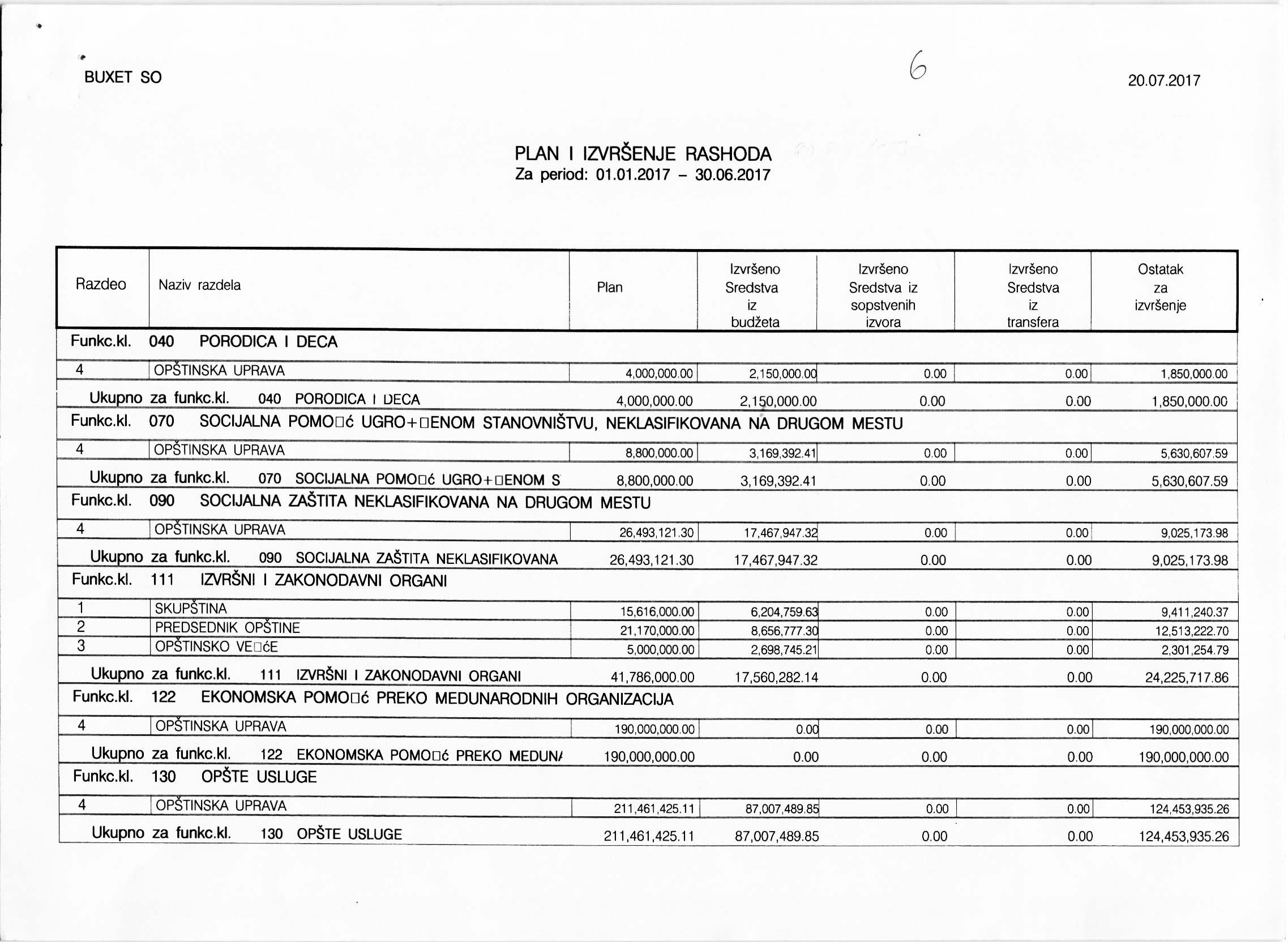 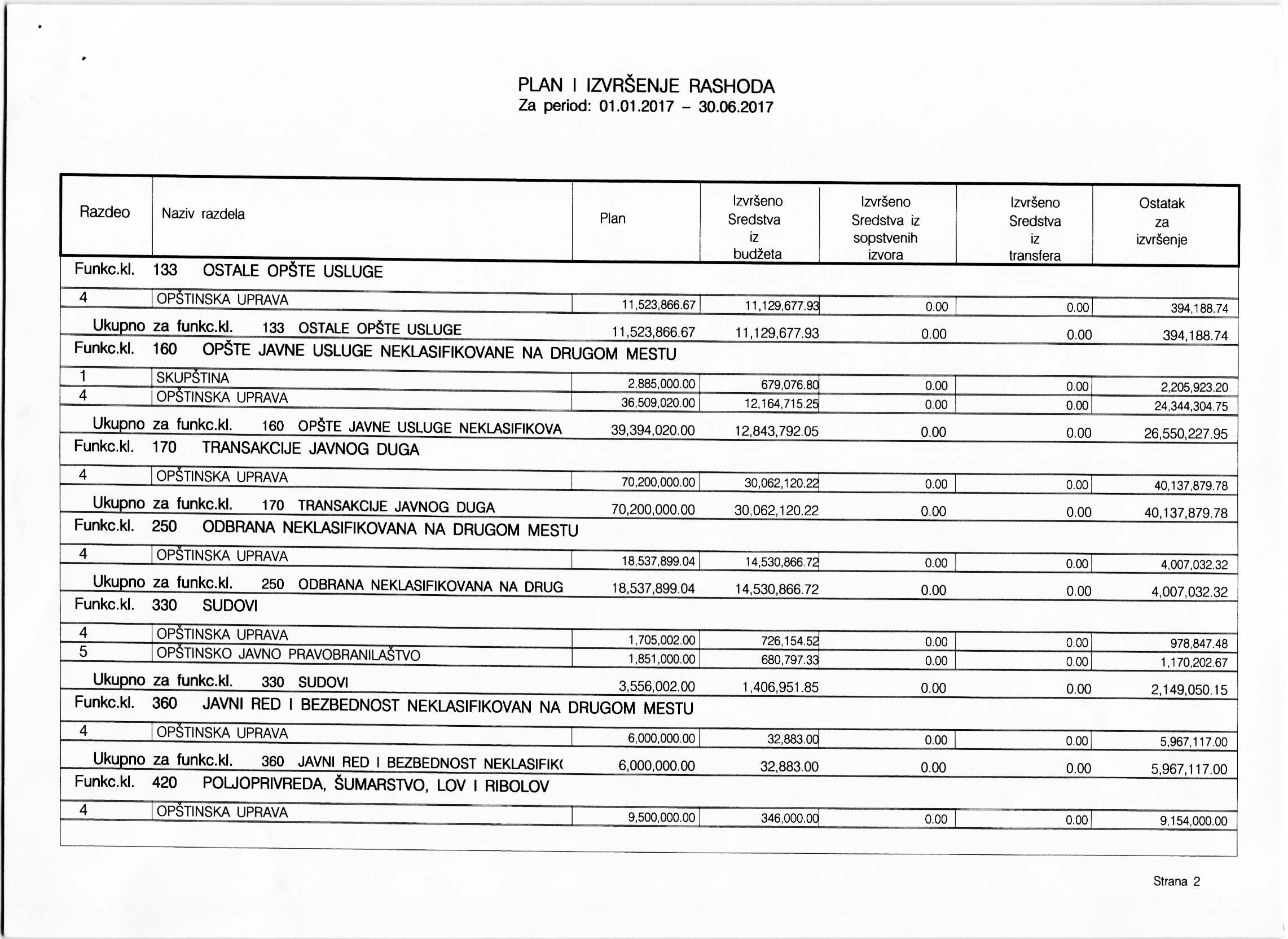 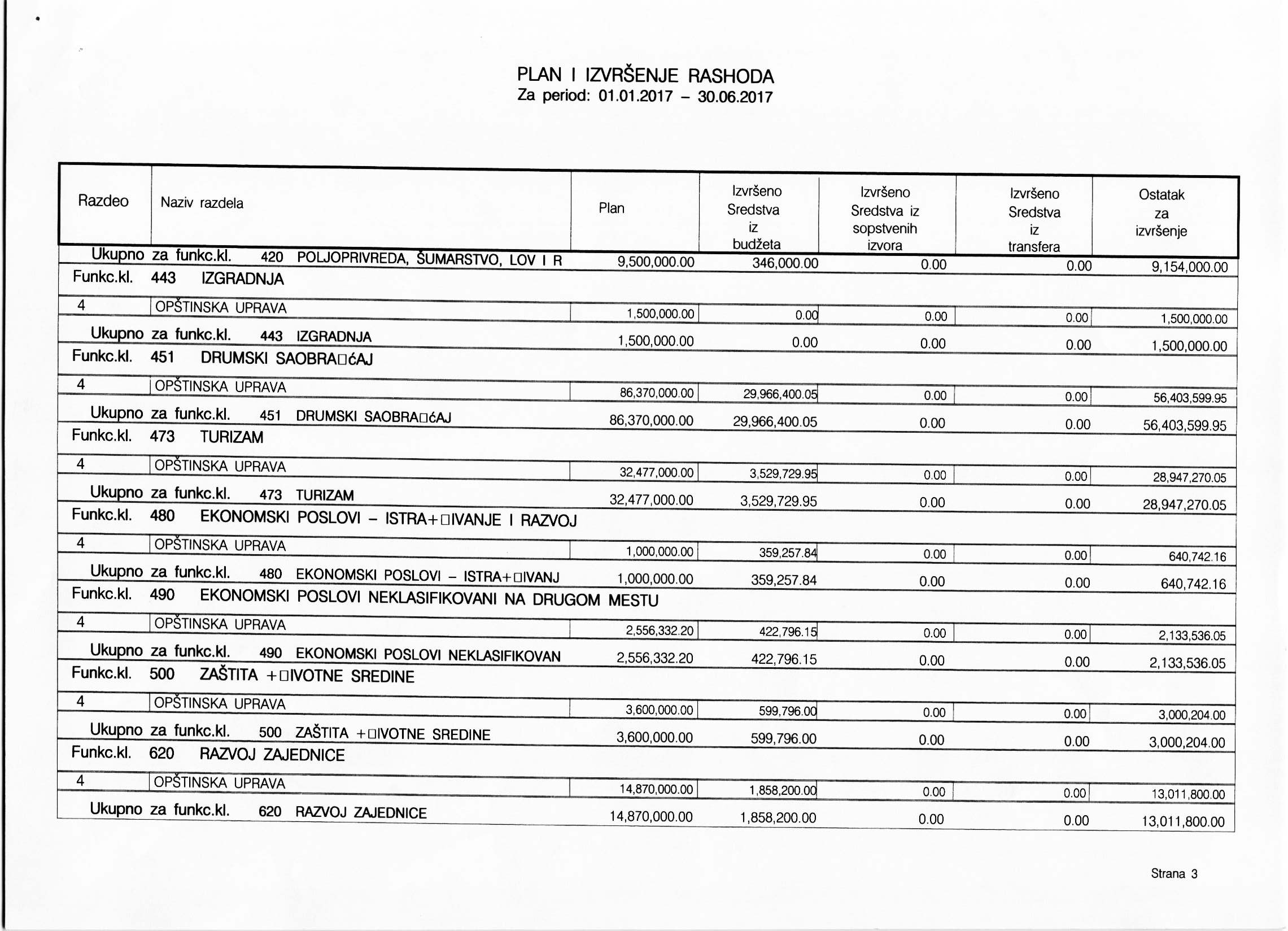 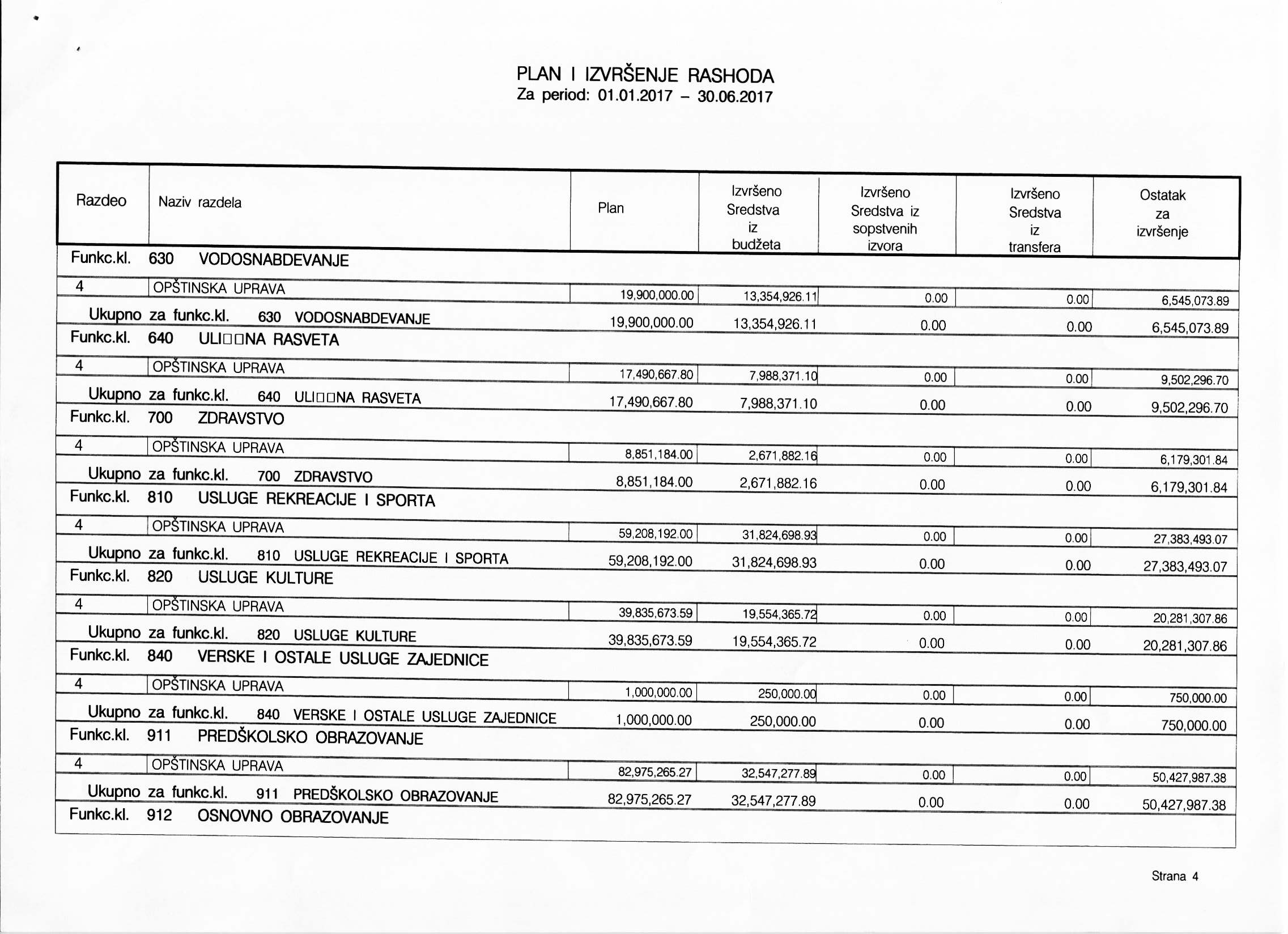 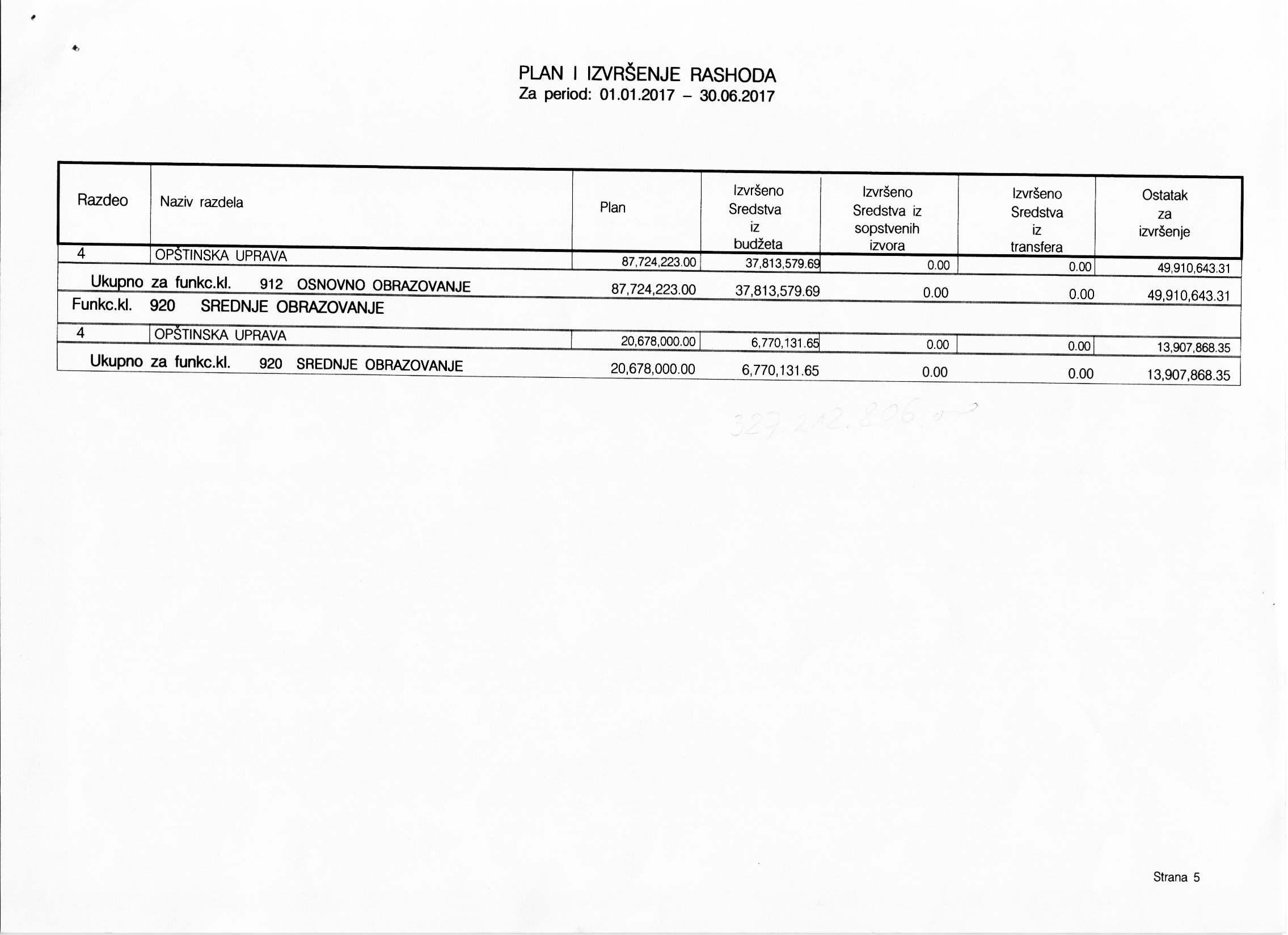 У табели није приказано извршење у оквиру 911-предшколско образовање које предшколска Установе извршава од средстава добијених од РС, у износу од 4.230.000,00 дин.7.Извештај о програмском делу буџетаПрограмски део буџета за период од 01.01.2017-30.06.2017.год,приказаном по програмима ,пројектима и програмским активностима дат је у следећем прегледу. Програмска структура расхода и издатака за период 01.01.2017-30.06.2017. год.дата је у следећем прегледу:Табела 7 (по програмима)                                                                                                                                                       у хиљадама                     Табела 8 (по програмским активностима у динарима)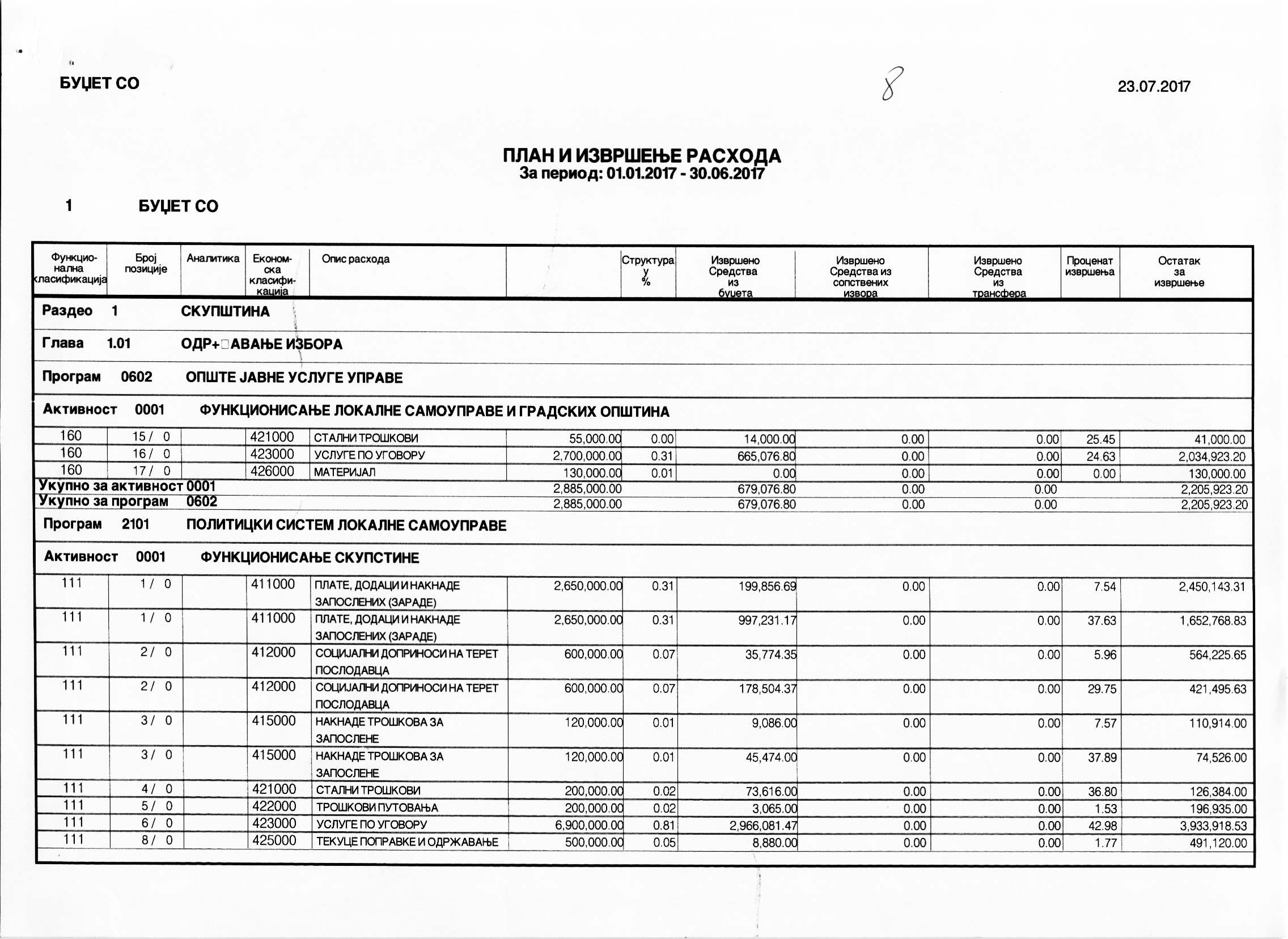 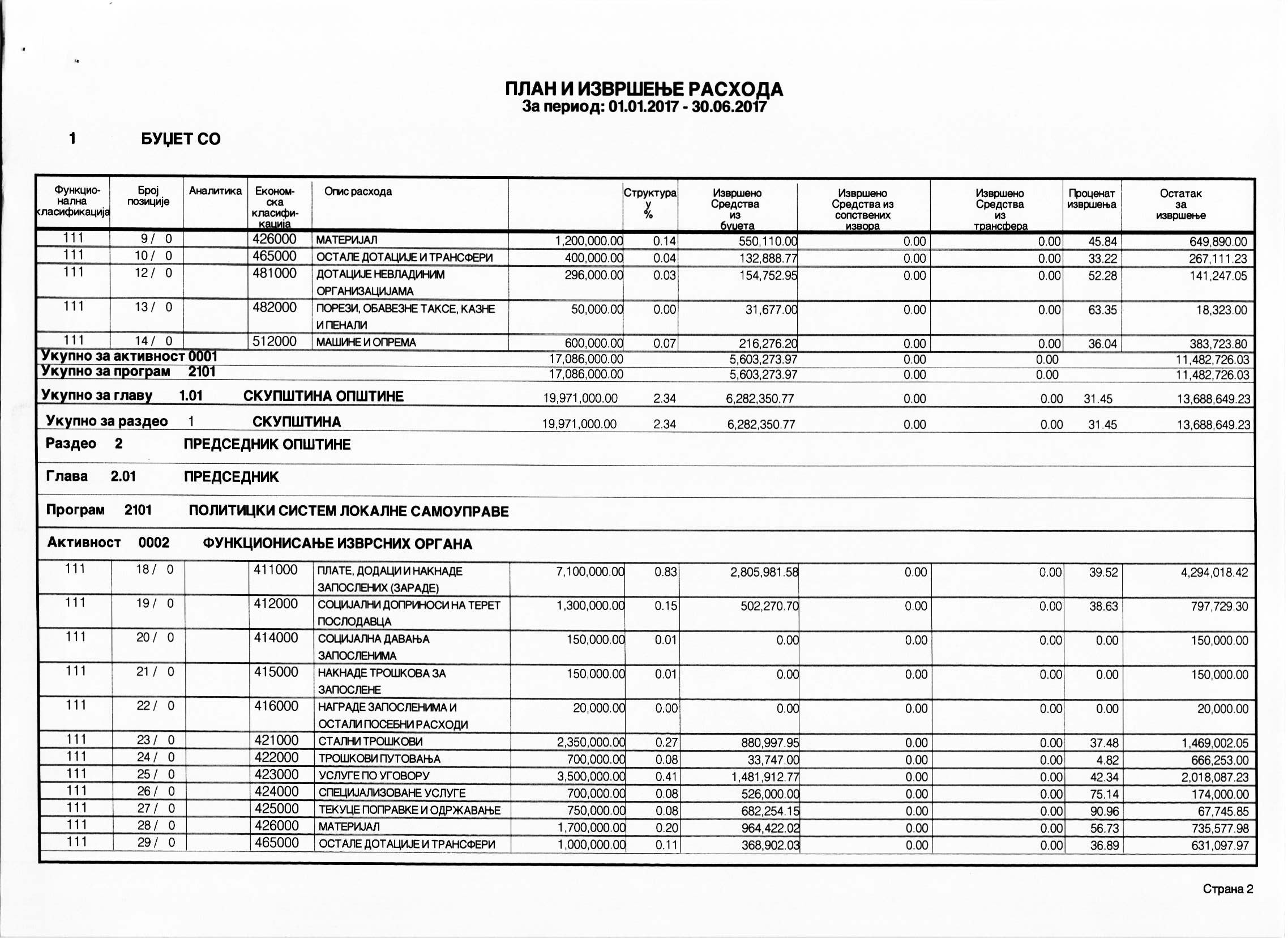 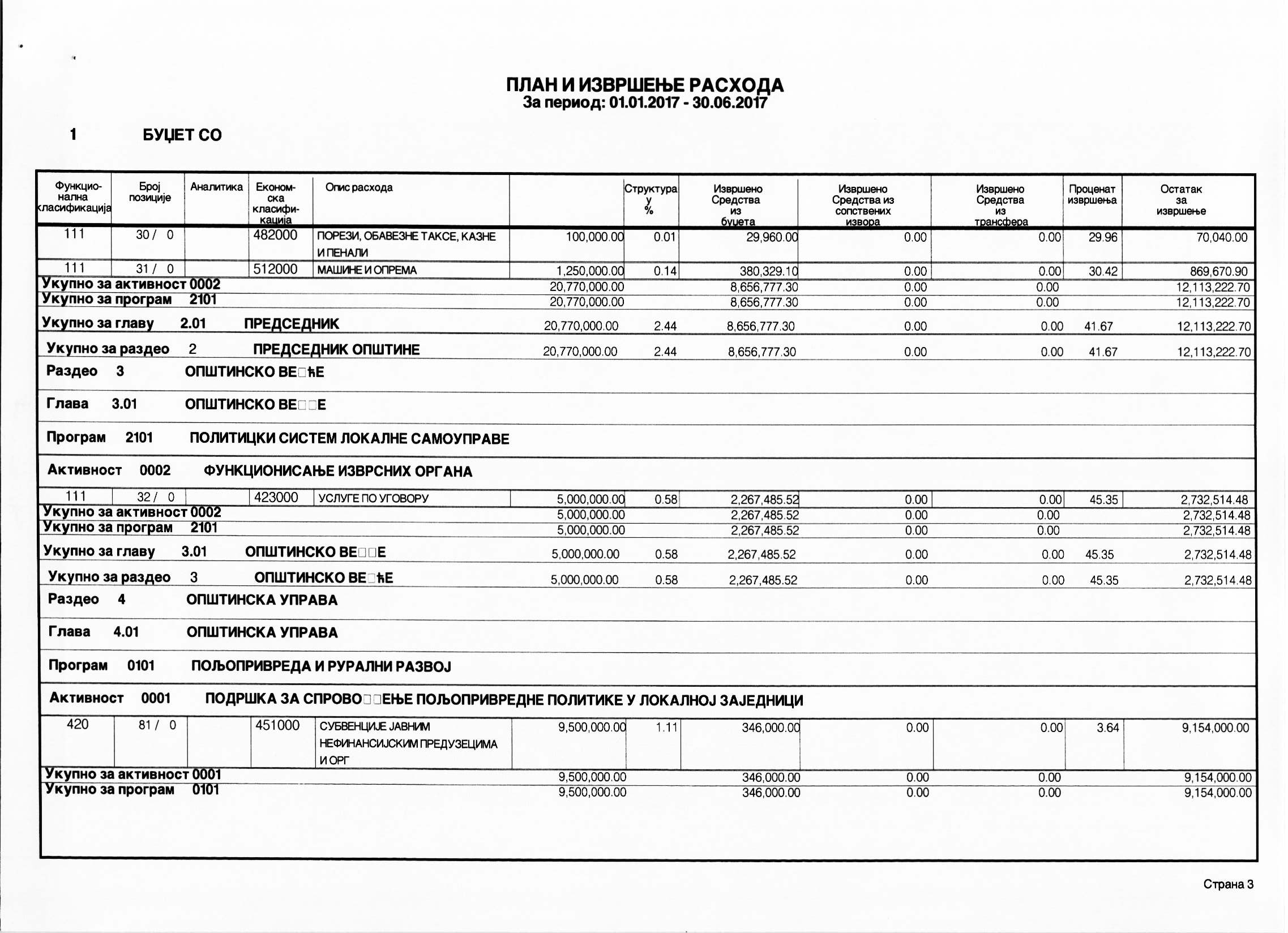 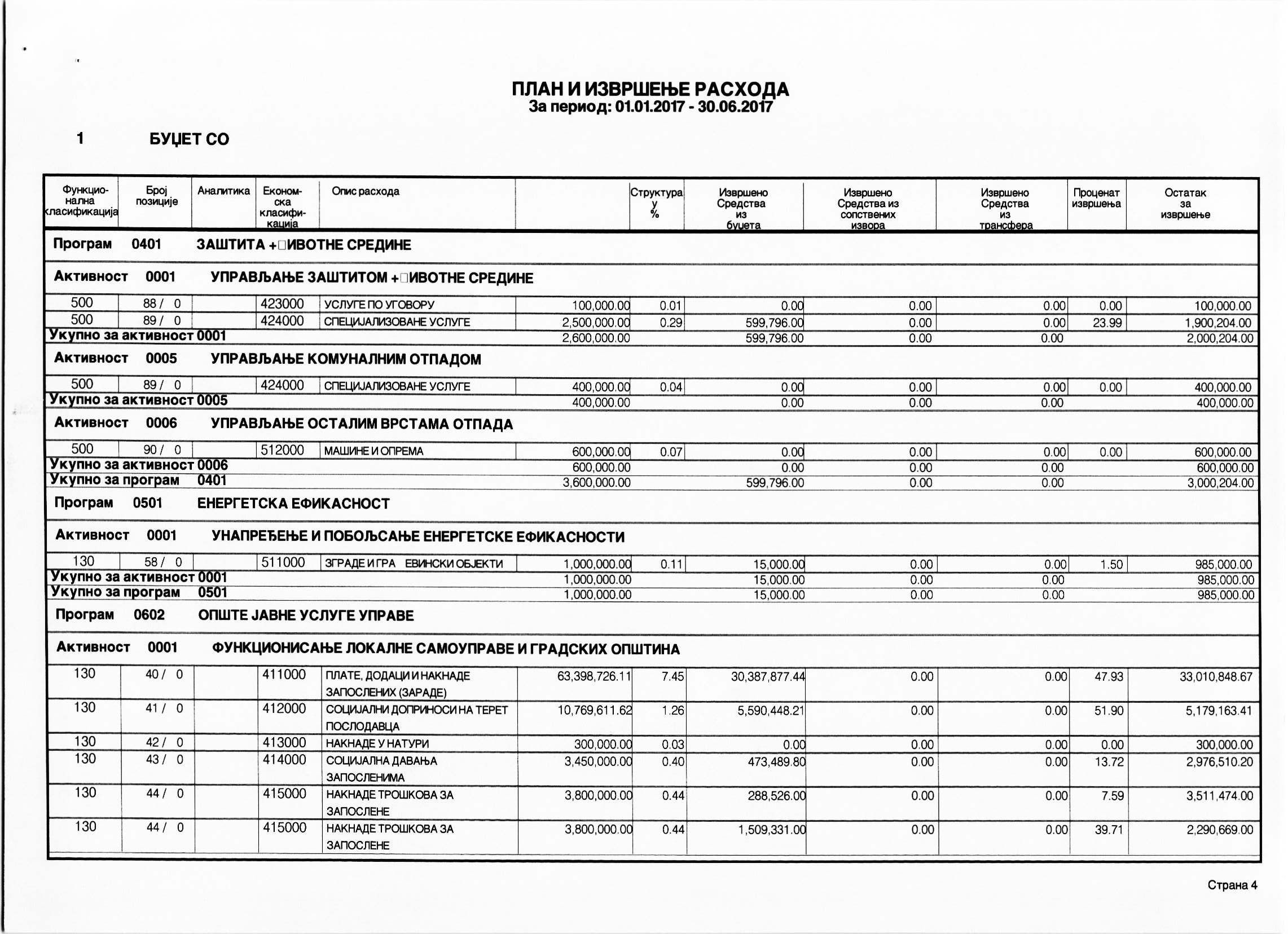 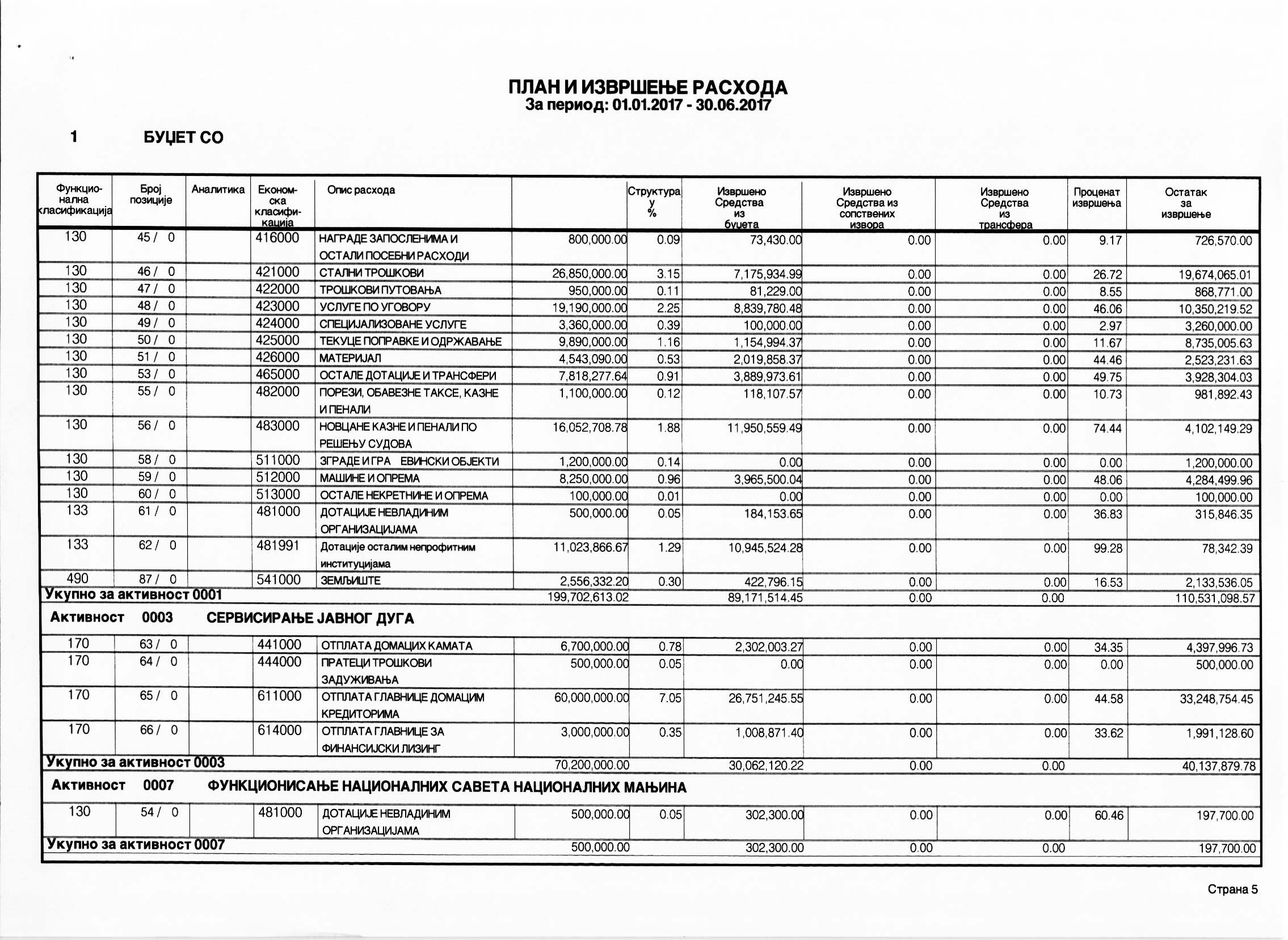 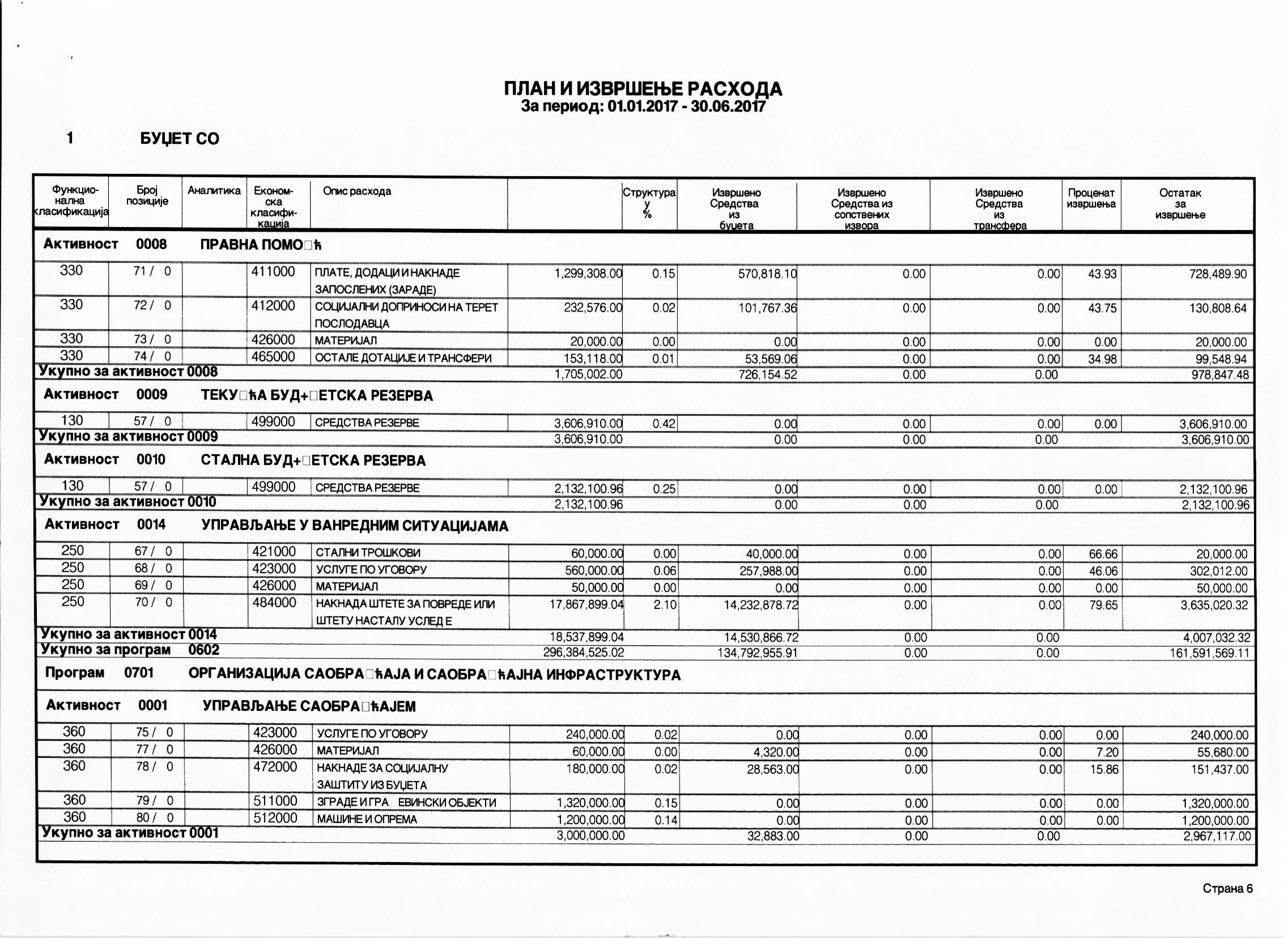 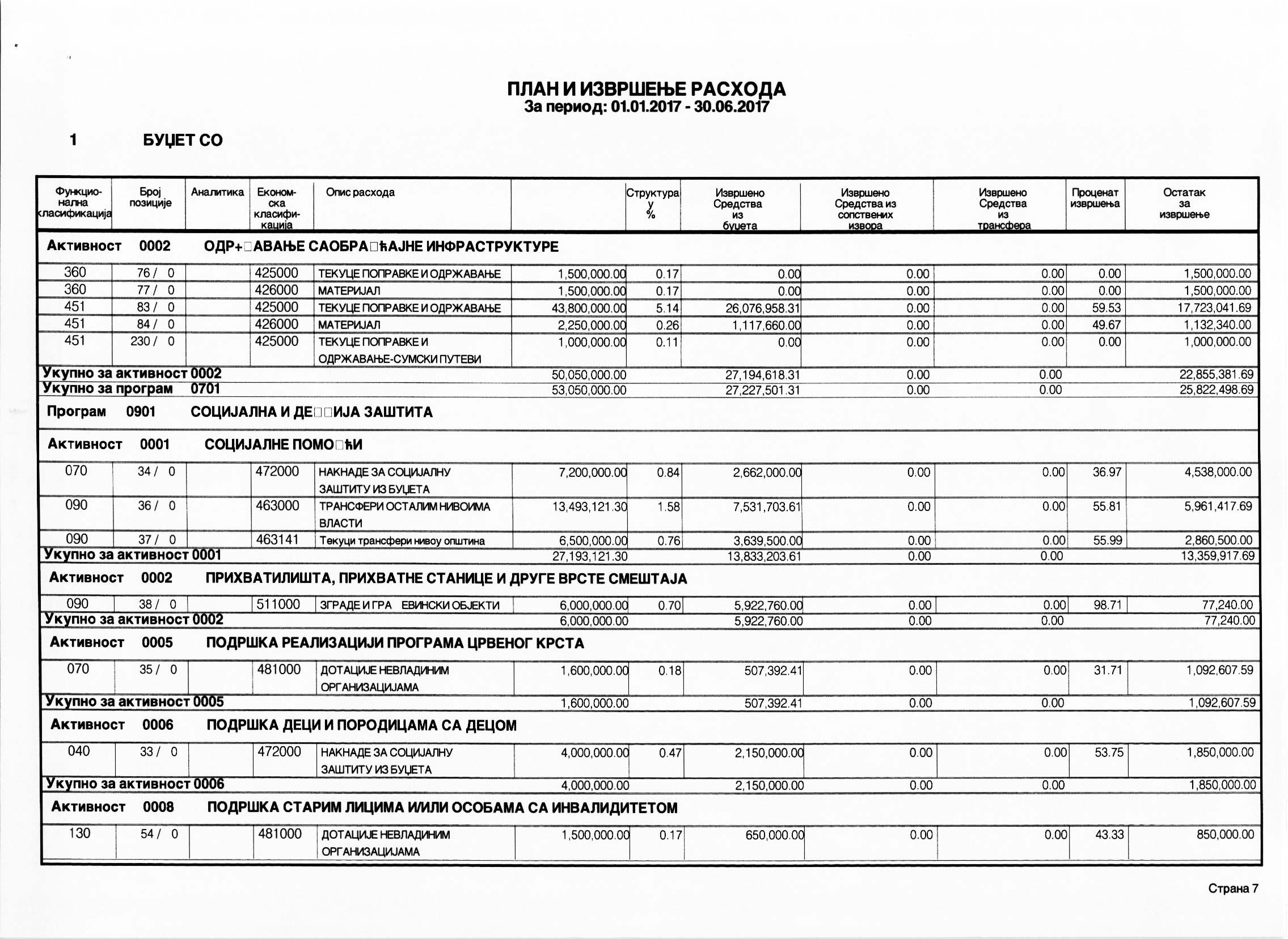 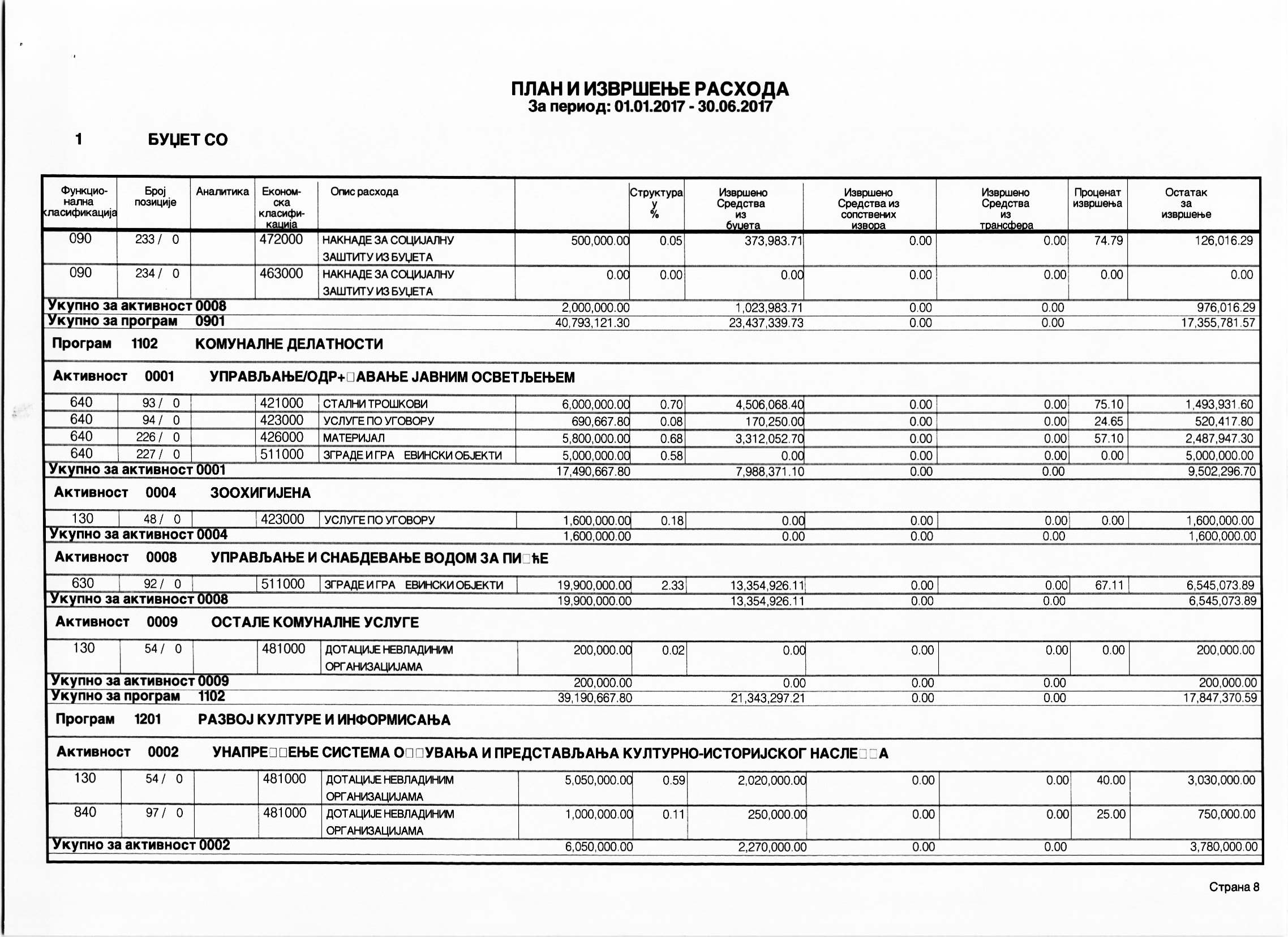 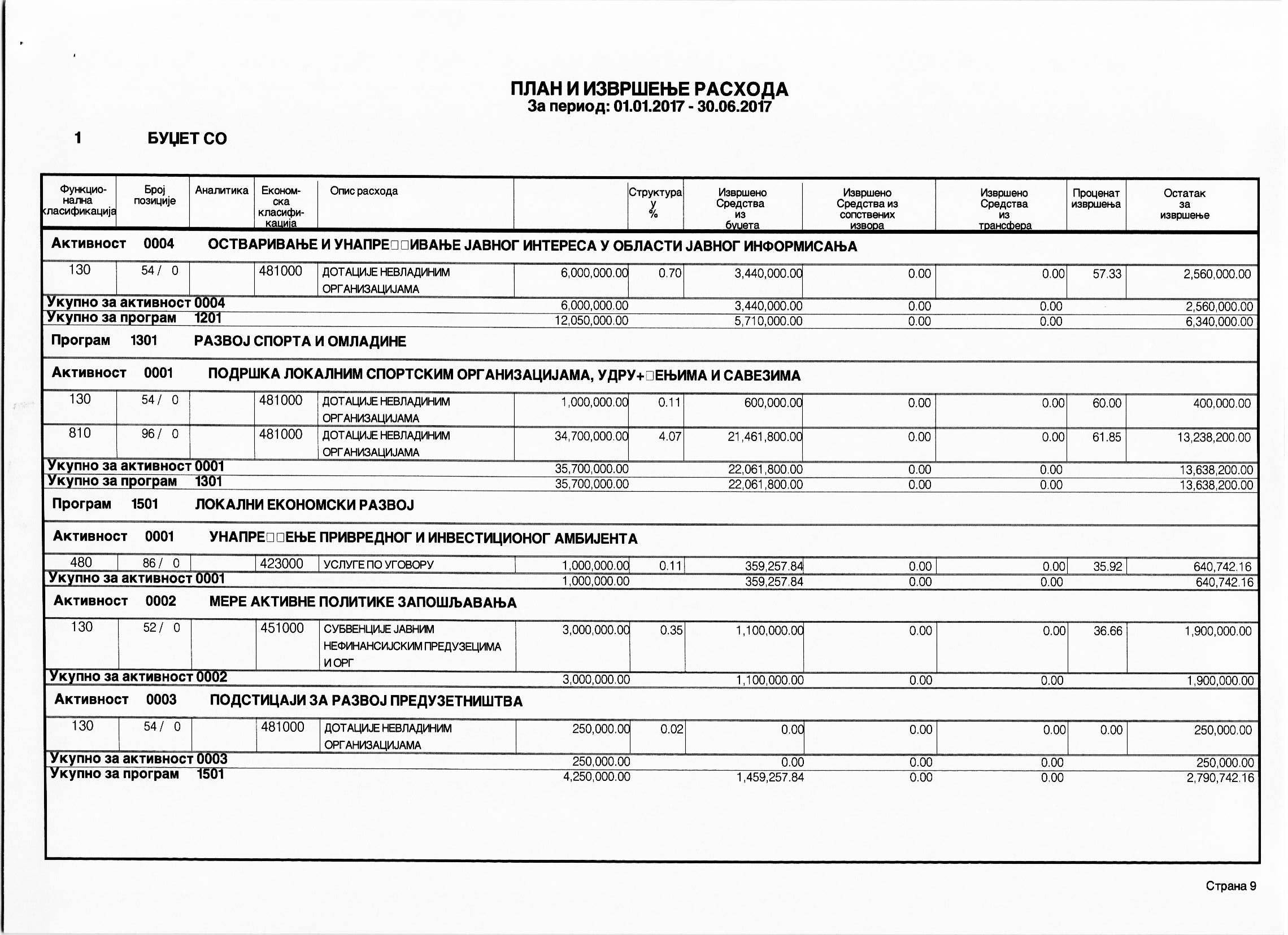 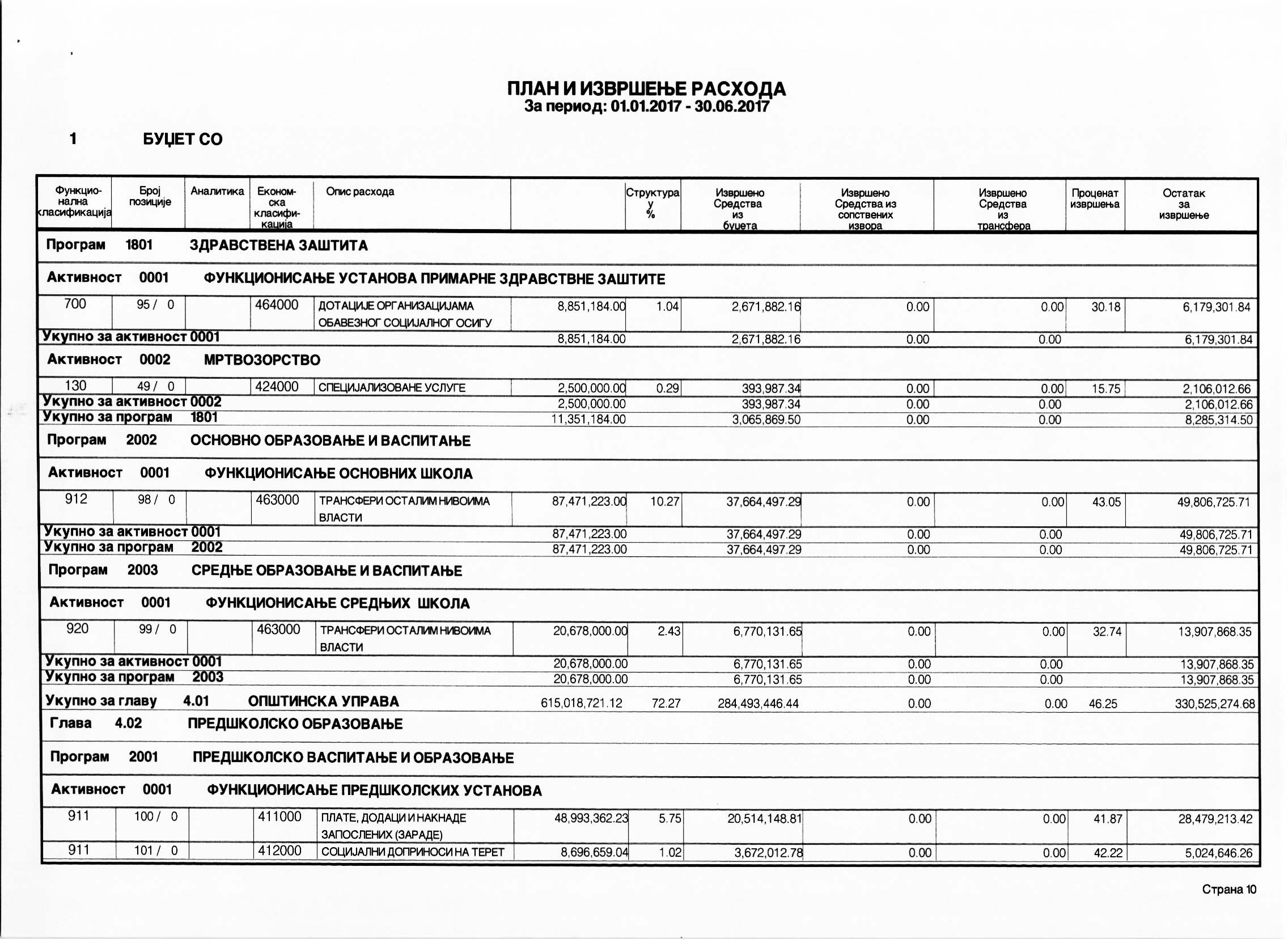 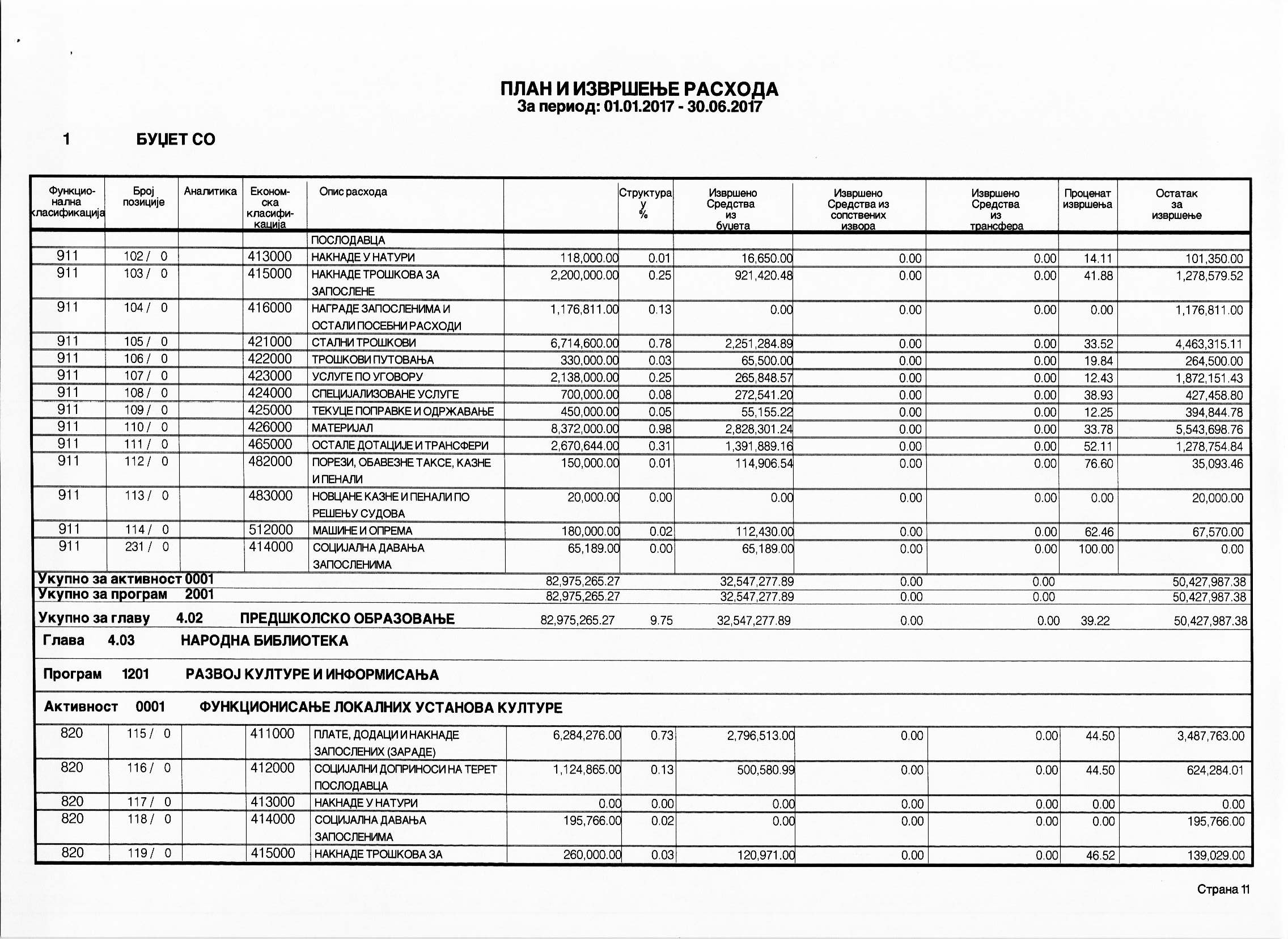 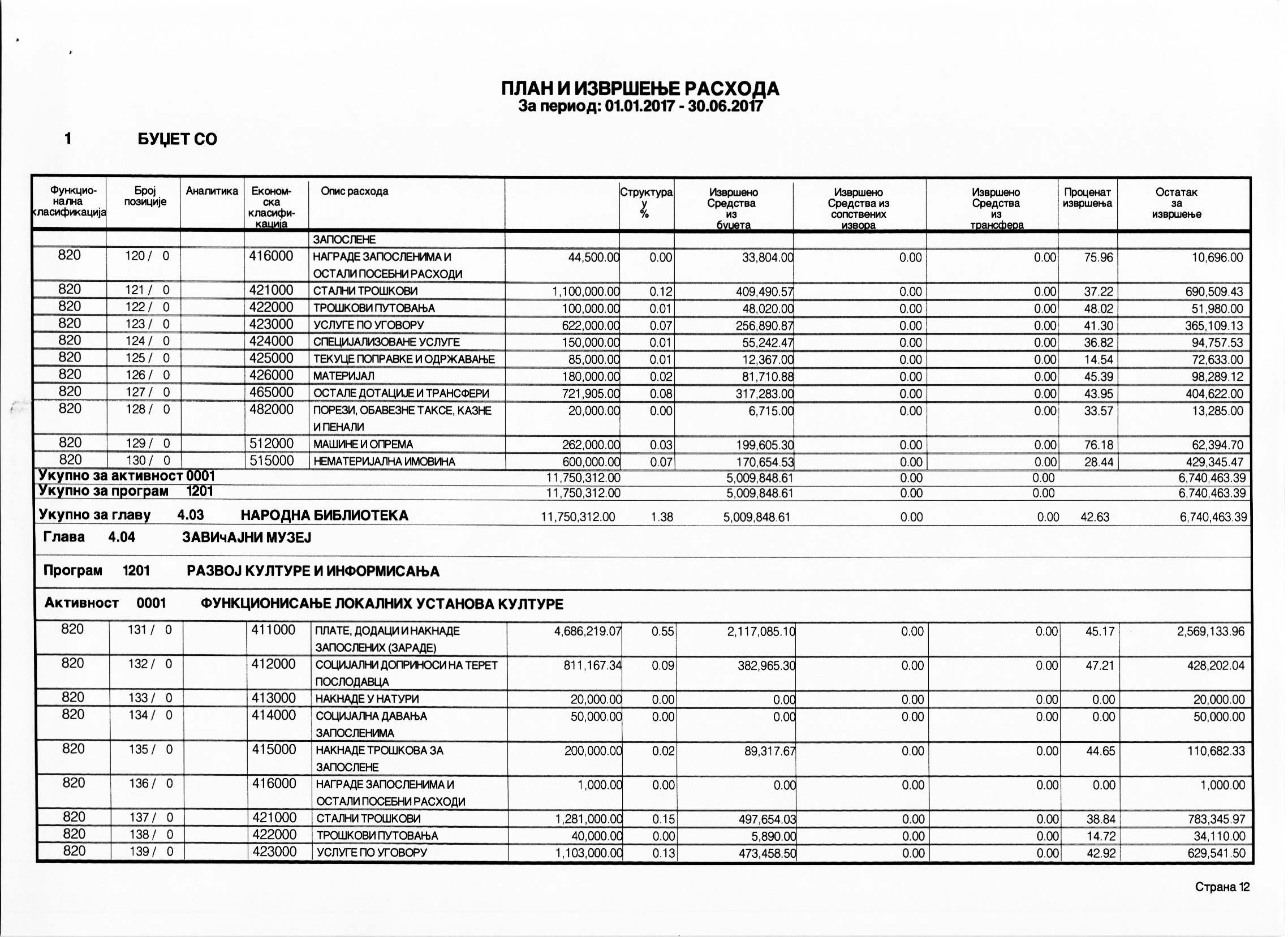 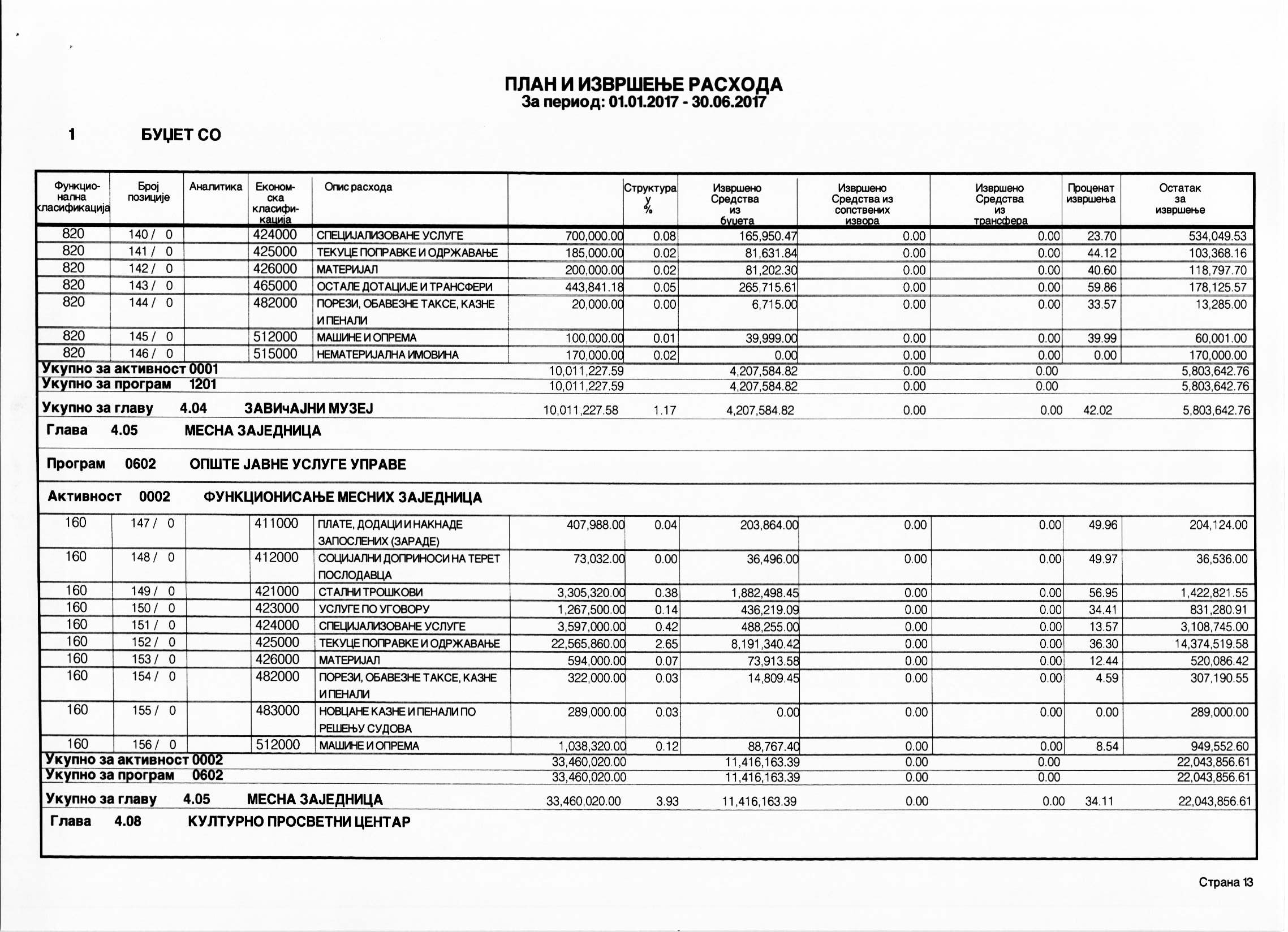 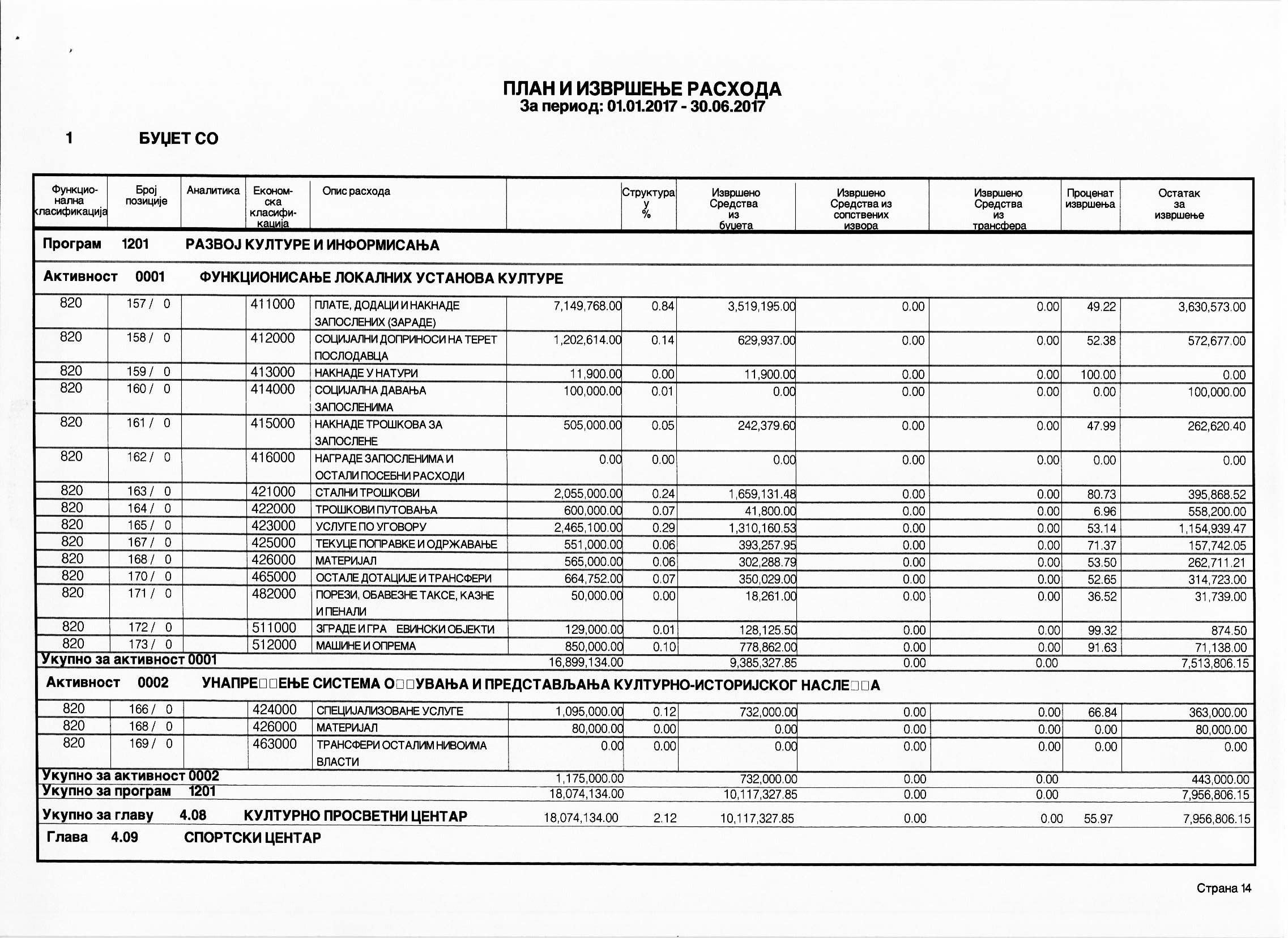 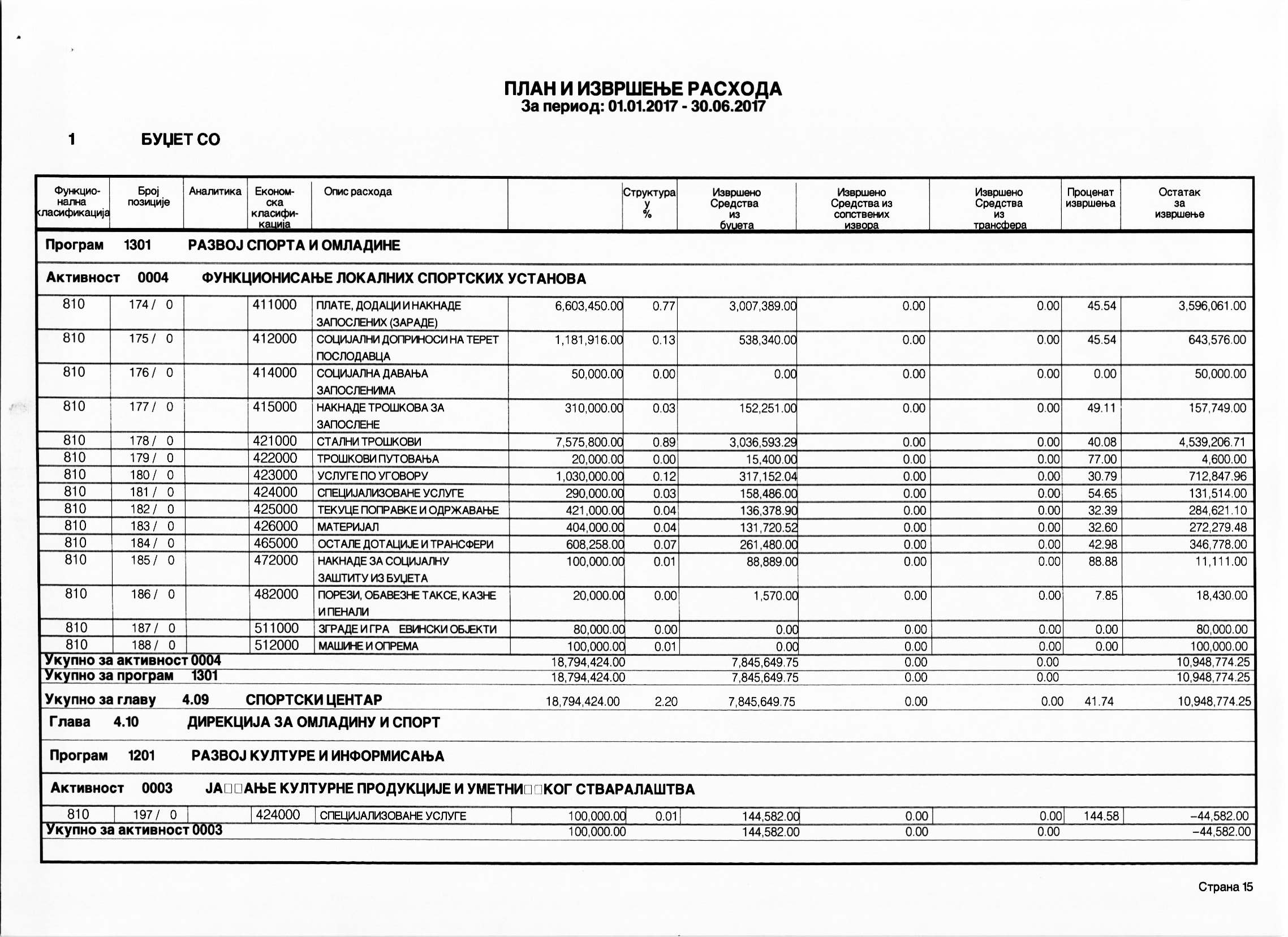 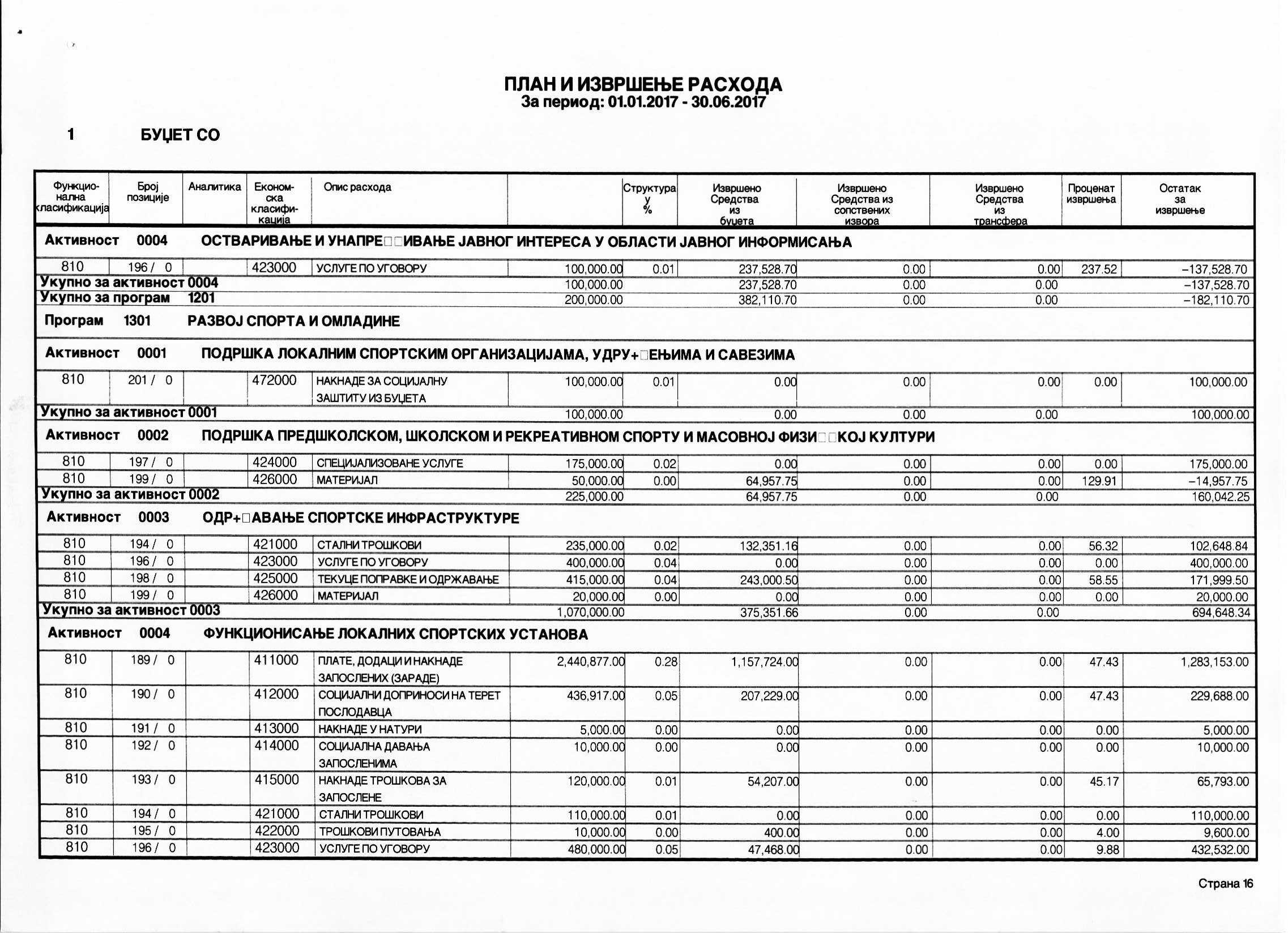 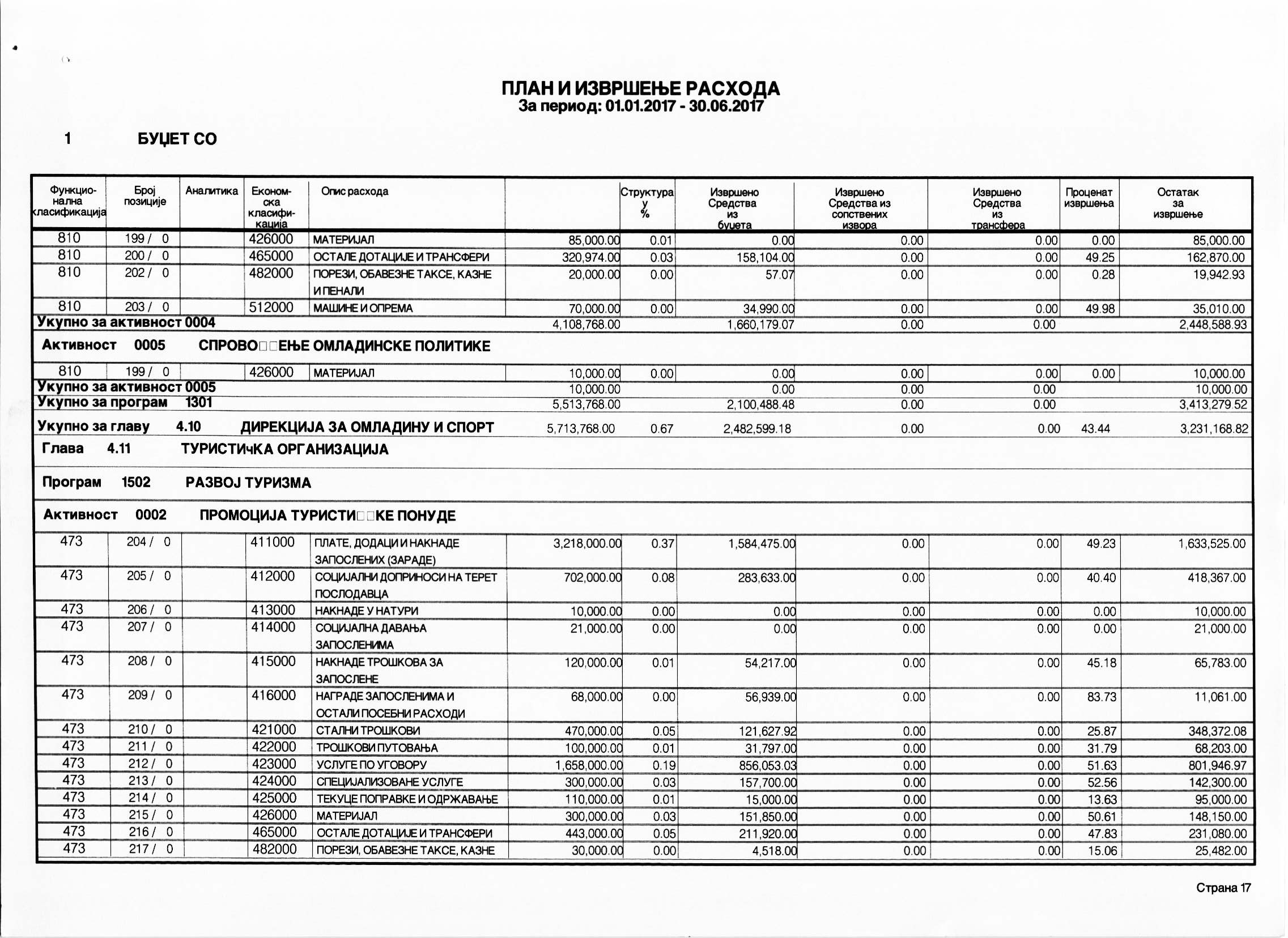 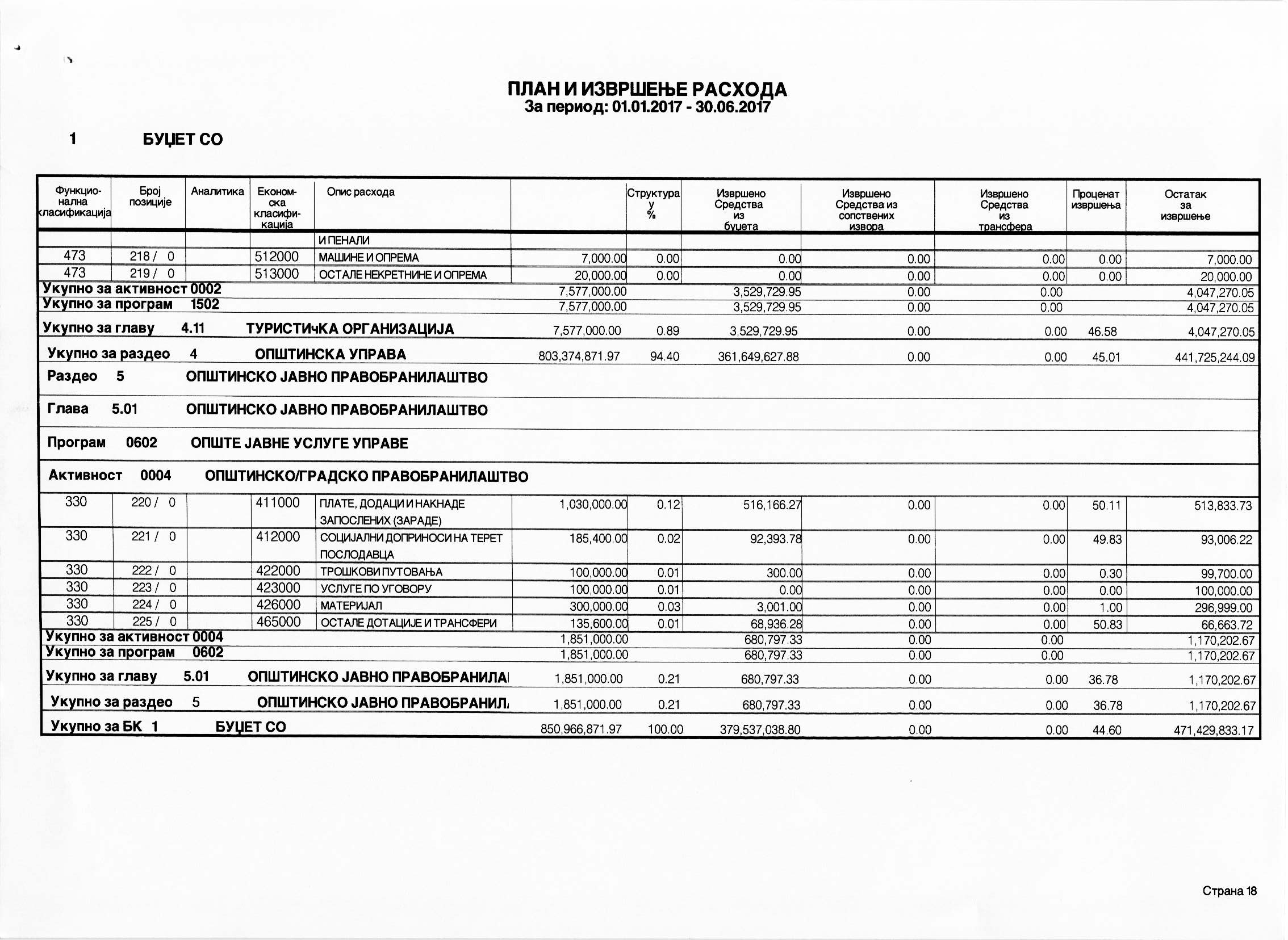 Табела 9 (по пројектима у динарима)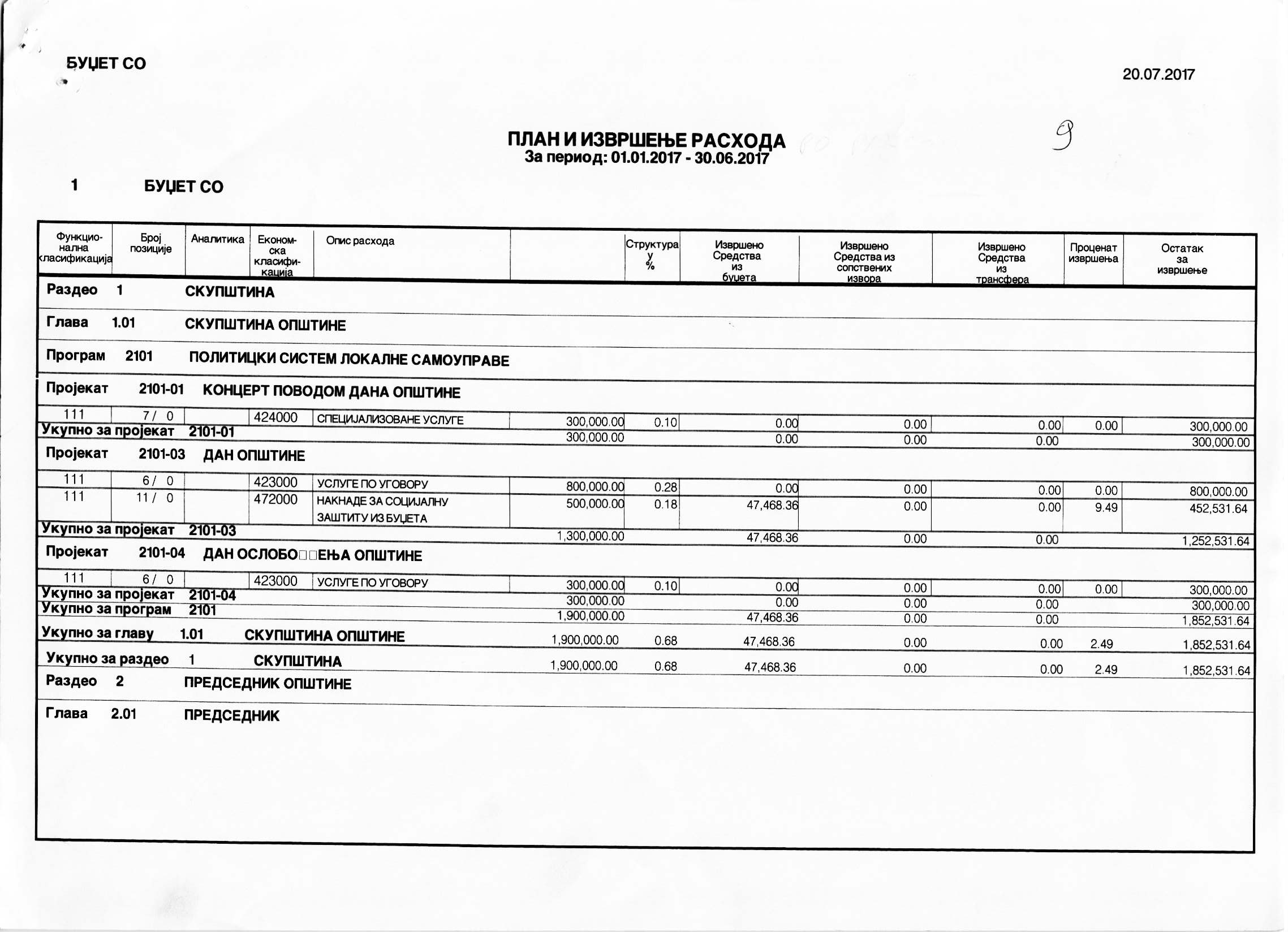 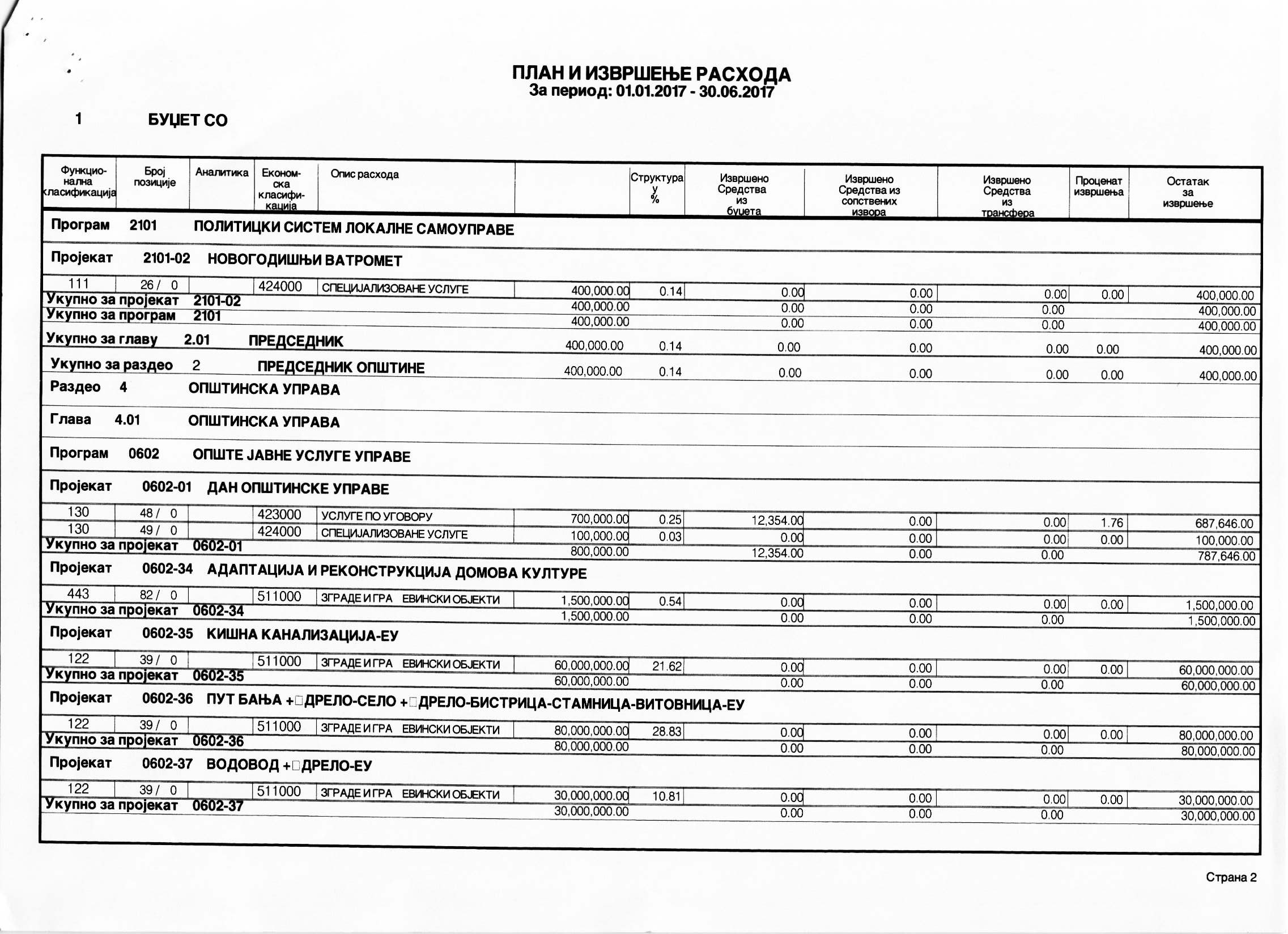 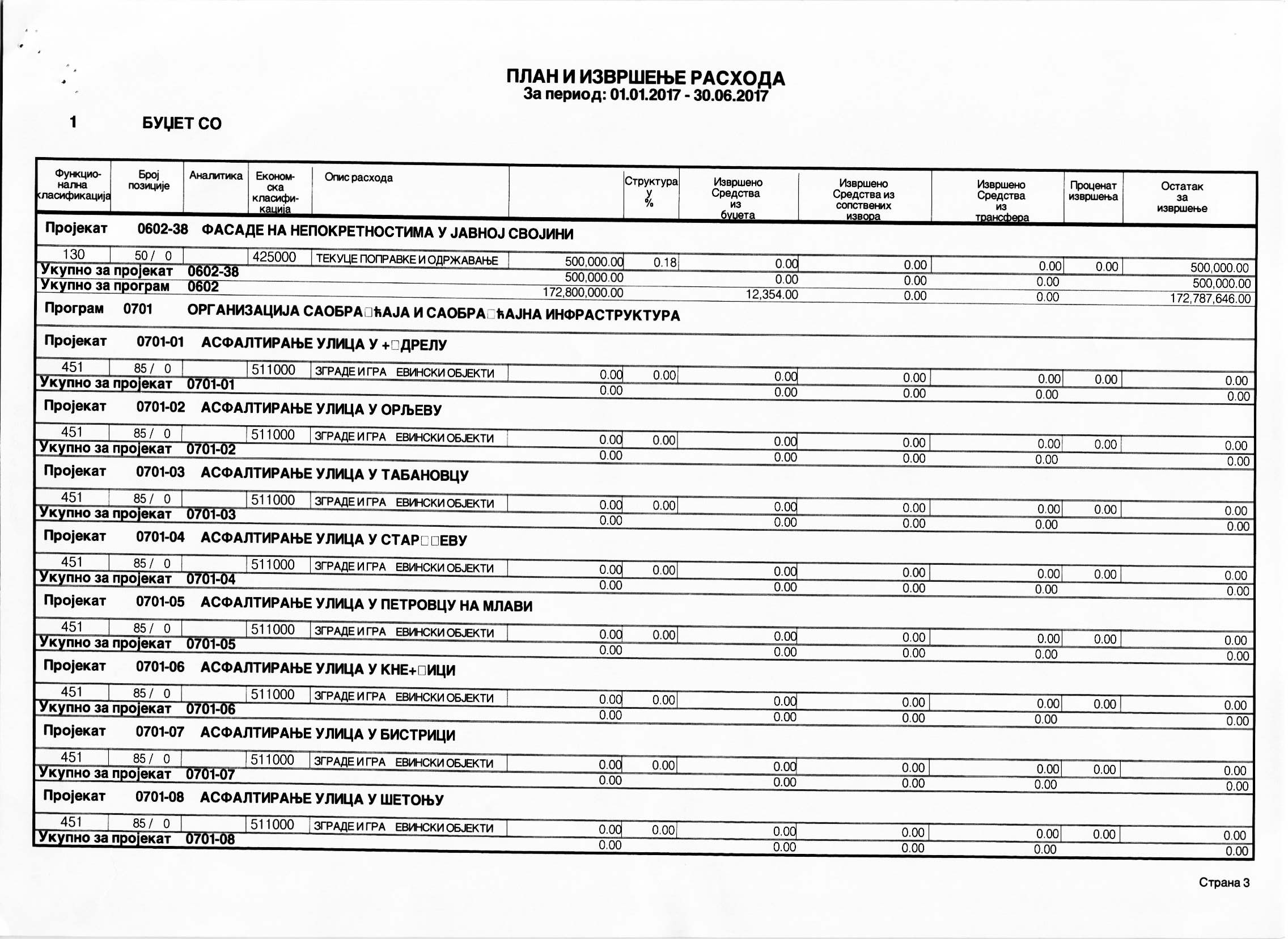 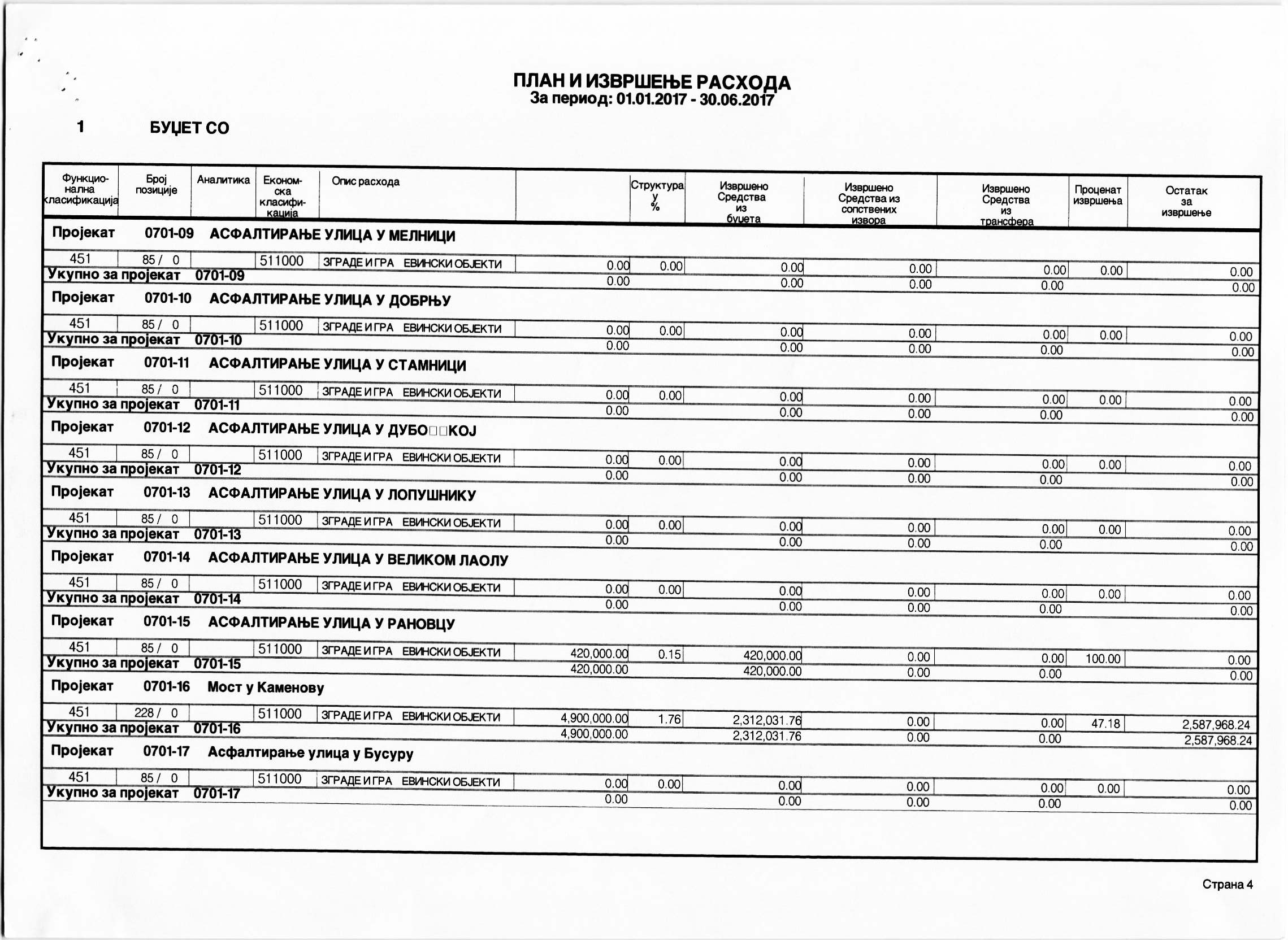 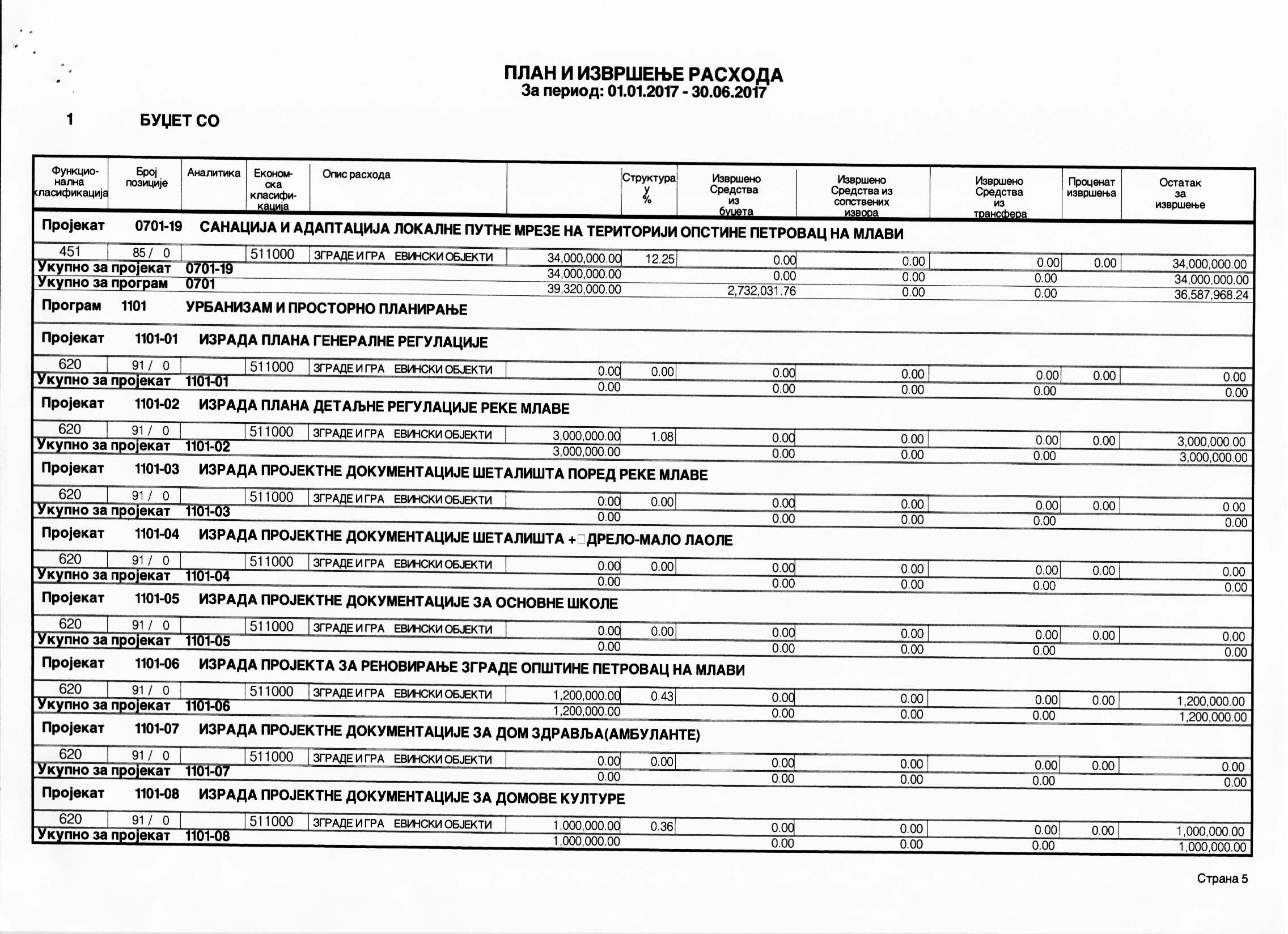 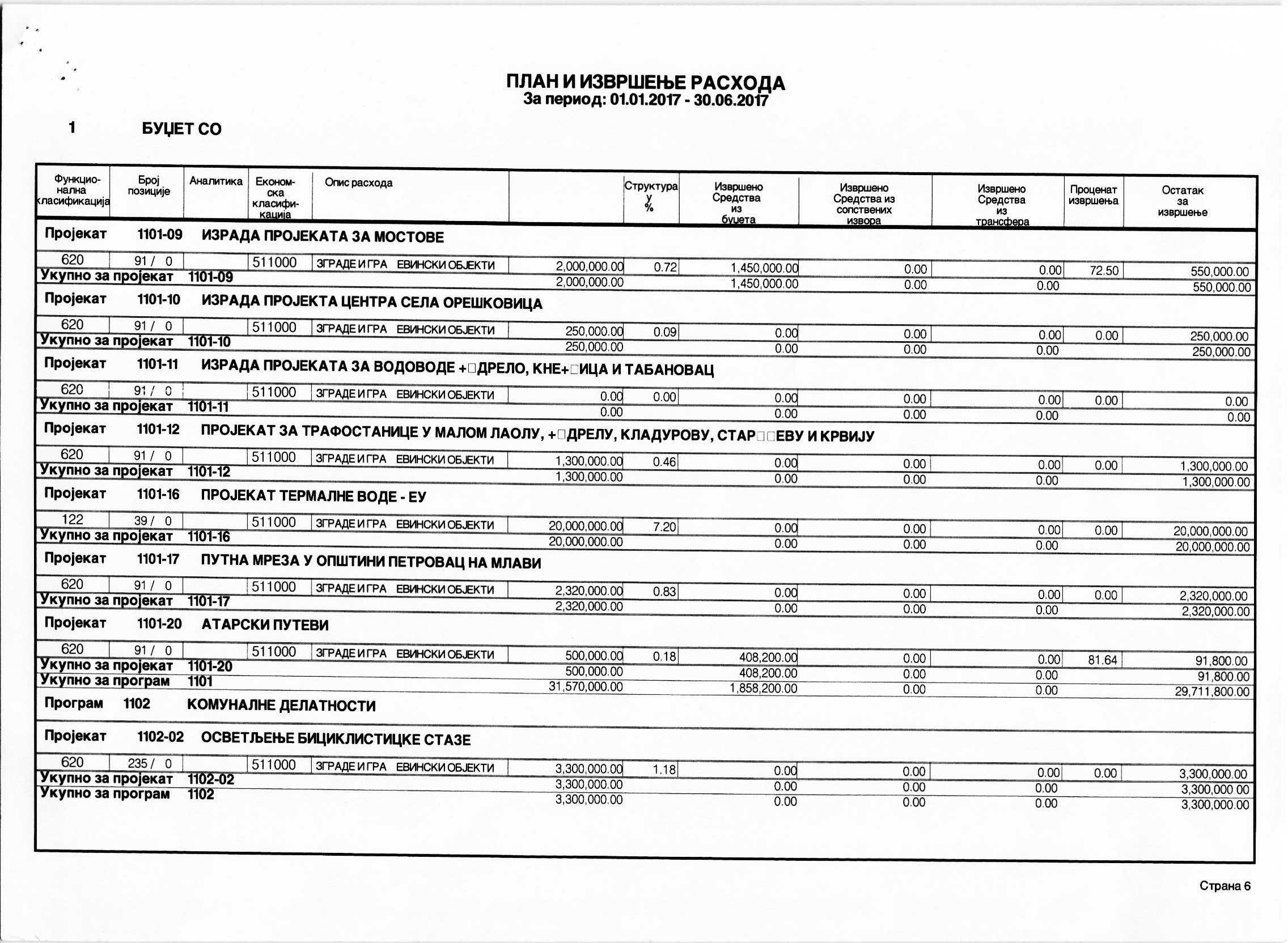 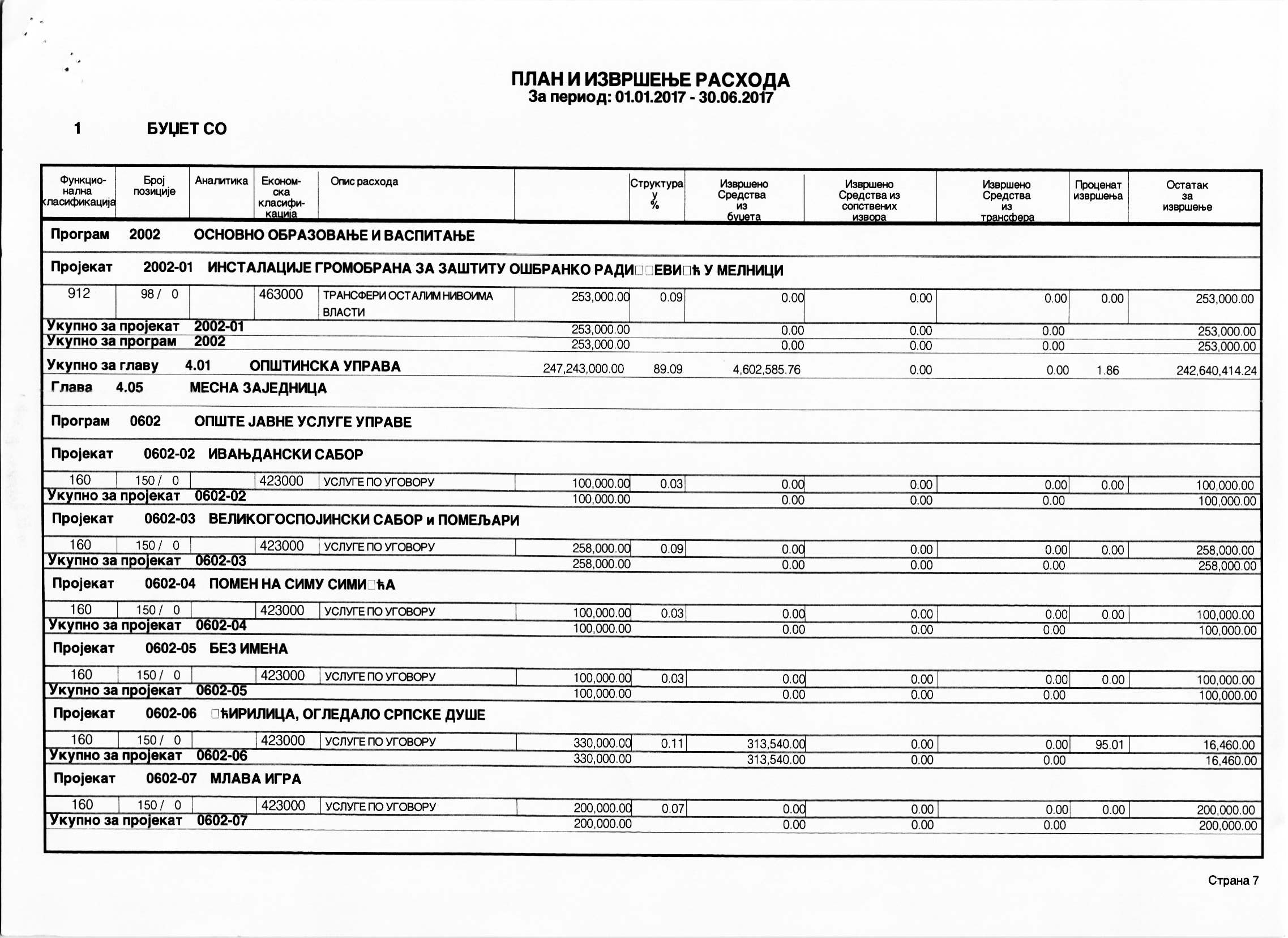 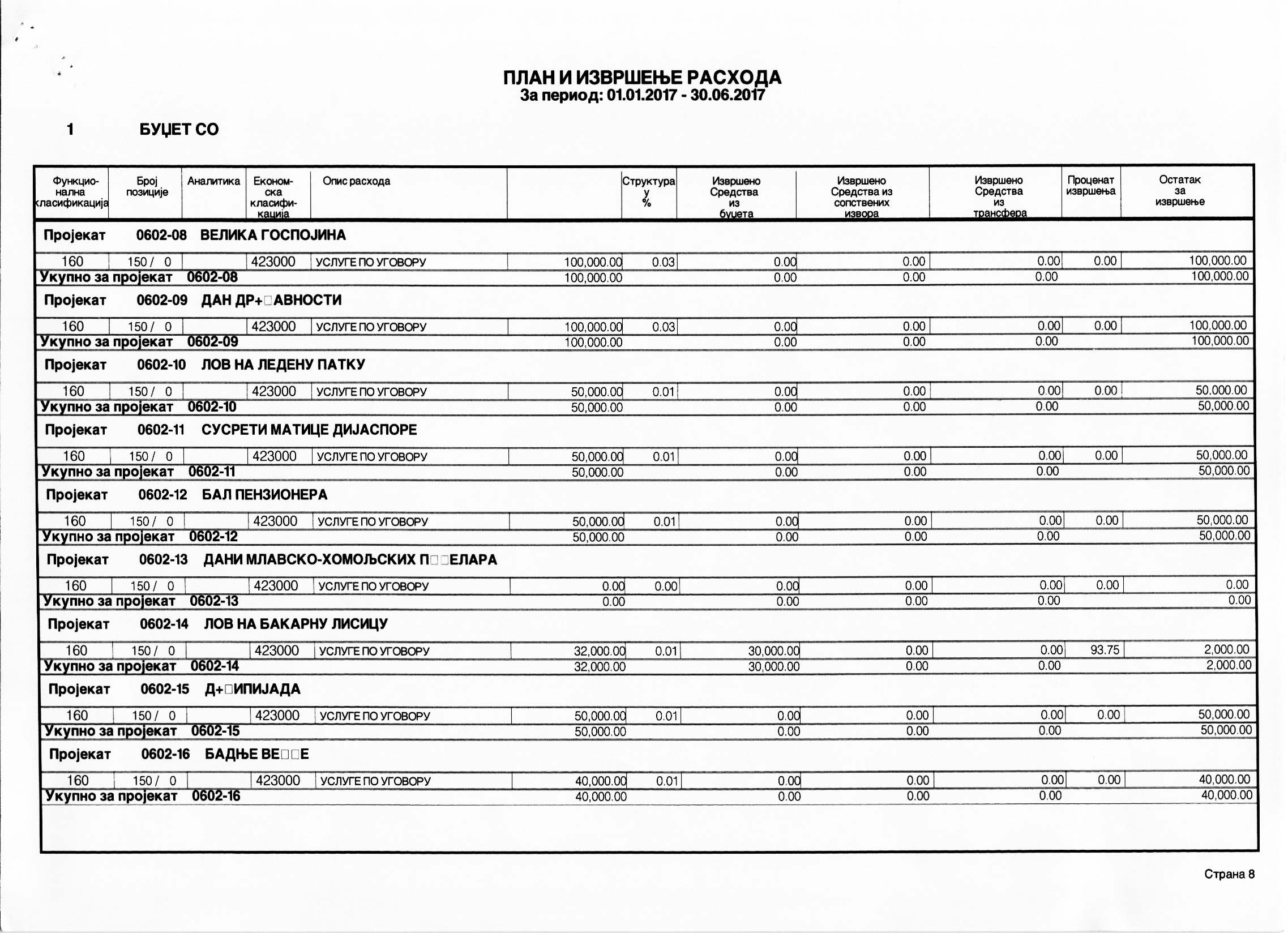 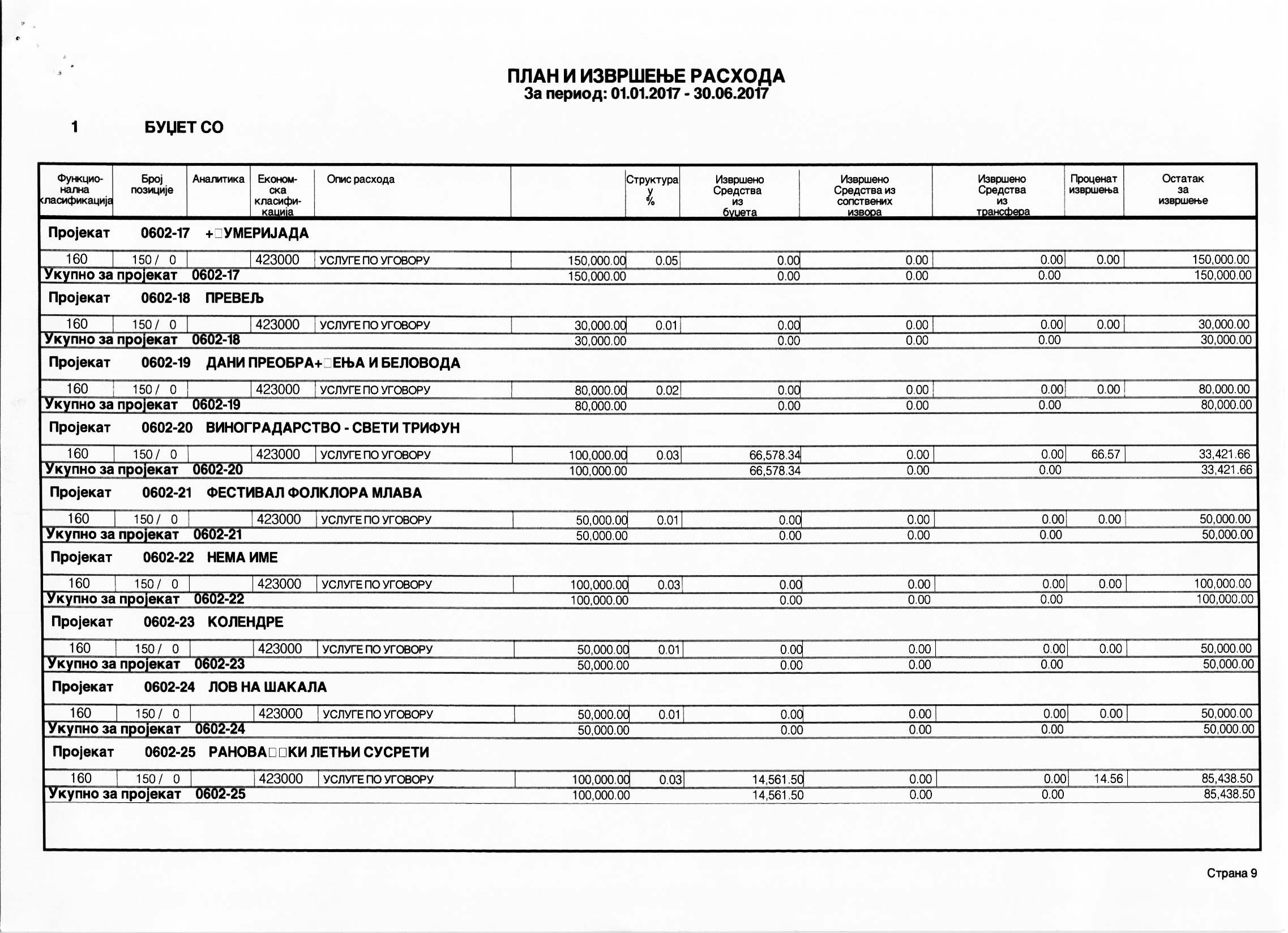 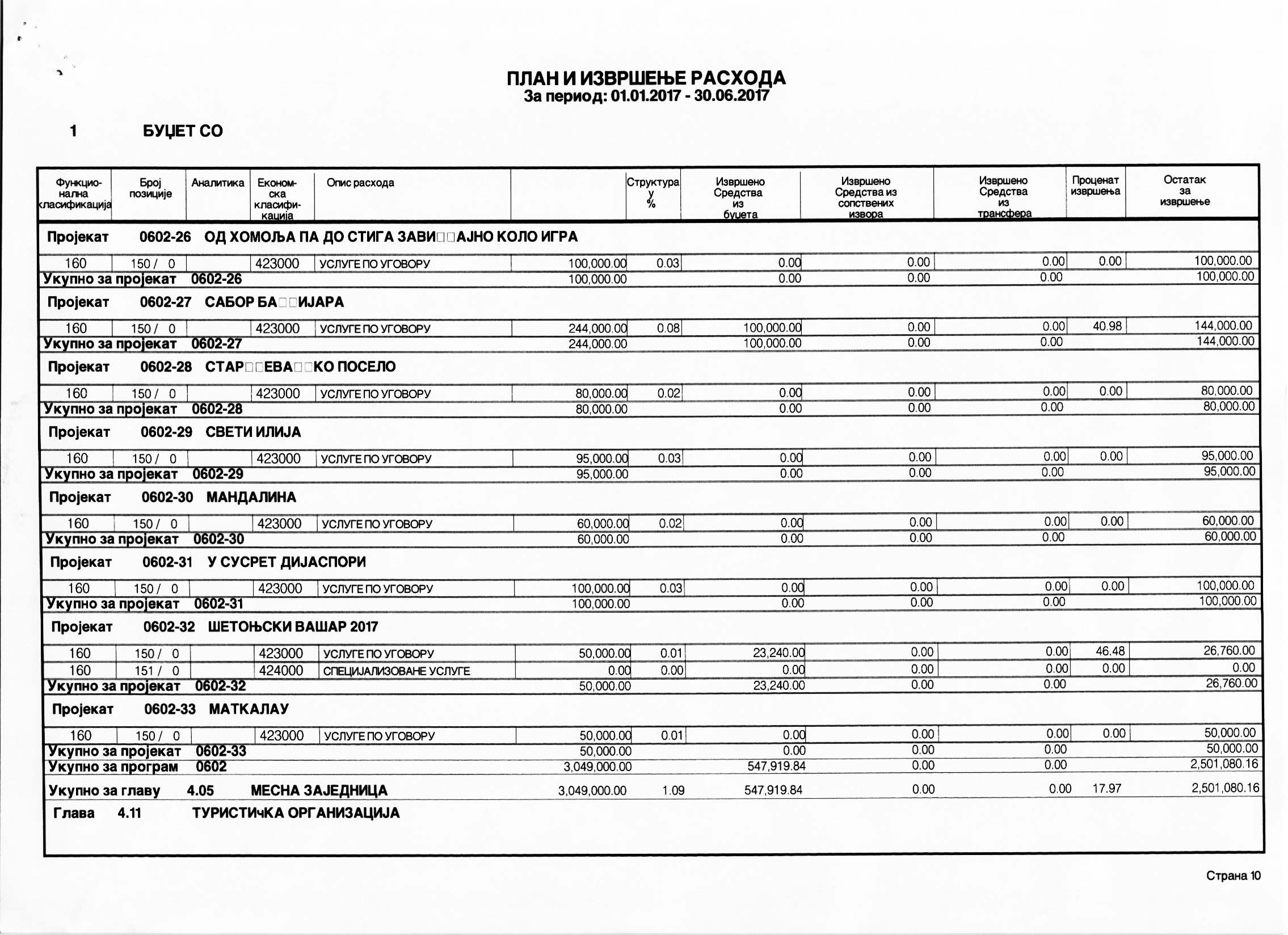 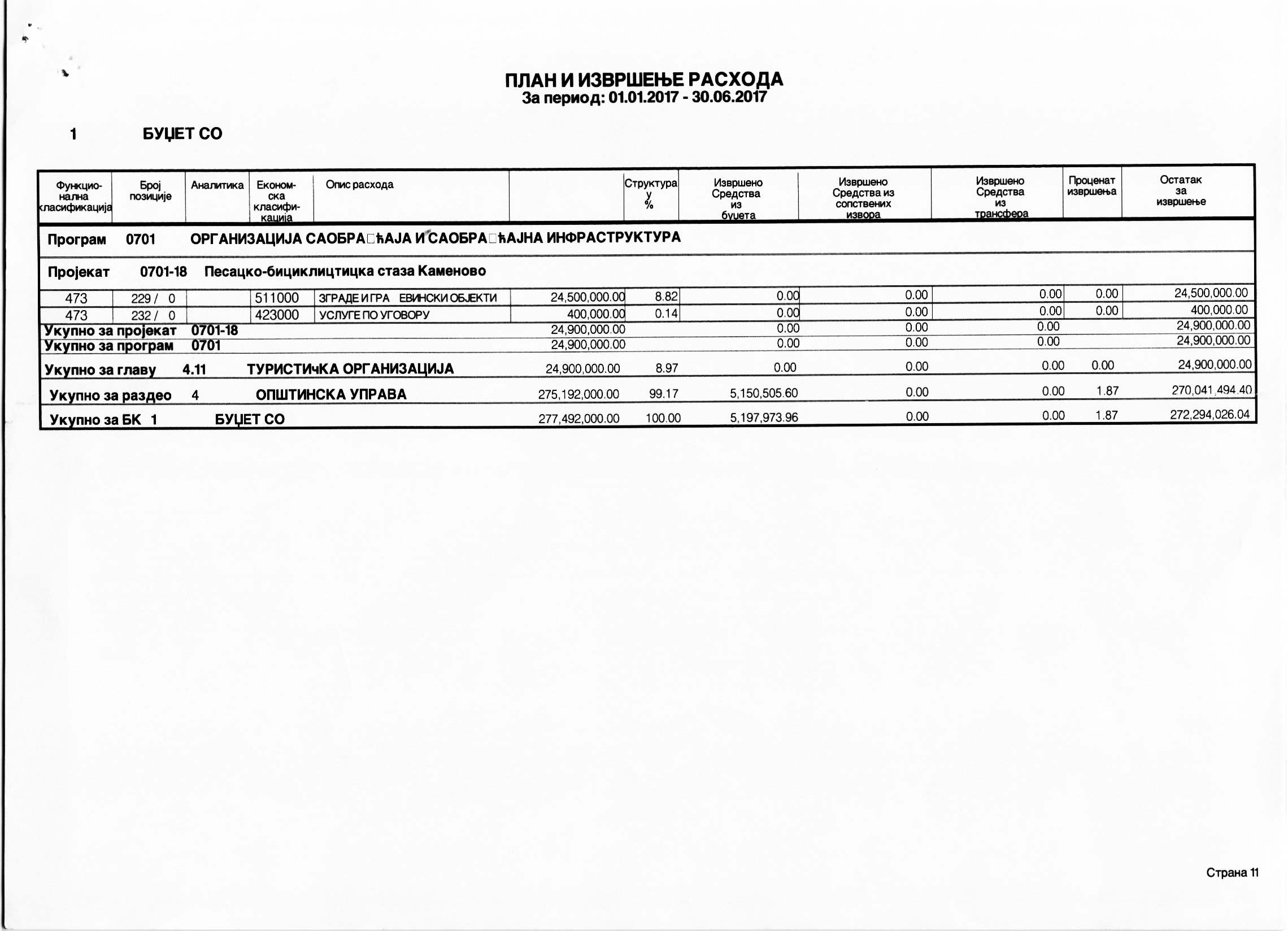 8. Укупно планирани и извршени капитални издаци буџетских корисника у хиљадама                  Табела 10                                                                                                                                 Укупно извршени капитални издаци у односу на планиране за период 01.01.2017-30.06.2017 год .процентуално износи 9,42%. 9. Објашњења великих одступања између одобрених средстава и извршењаДиректни и индиректни корисници буџета општине Петровац на Млави трошили су буџетска средства  у складу са усвојеним планом и у складу са Одлуком о буџету општине Петровац на Млави.Није било значајних одступања.Оступања код појединих индиректних корисника било је из разлога повраћаја налога или погрешног књижења што је исправљено и усклађено са буџетом.       Стање на жиро рачуну буџета општине Петровац на Млави, на дан 30.06.2017.год износи  16.969 (у хиљадама) .10.   Извештај о коришћењу средстава из текуће и сталне буџетске резервеЗа период 01.01.2017-30.06.2017 год.            Према одредбама члана 69.став.3 Закона о буџетском систему,за текућу буџетску резерву се може определити највише до 2,5% укупних прихода и примања од продаје  нефинансијске имовине буџета за буџетску годину. Износ  опредељених средстава текуће буџетске резерве за 2017-у годину по Одлуци о буџету износи 4.000.000,00 дин.- Решењем о употреби средстава текуће буџетске резерве,бр.06-5/2017-02-18-1 од 23.01.2017.год,из средстава обезбеђених Одлуком о буџету општине Петровац на Млави у разделу 4.глава 4.01,фун.кл. 130,позиција 57,ПА 0009,преносе се средства, а самим тим и увећава апропријација у разделу 4,глава 4.01,фун.кл. 912,позиција 98,ПА 0001,ек.кл. 463000 ,основној школи „Бранко Радичевић“, у износу од  300.000,00 дин. - Решењем о употреби средстава текуће буџетске резерве,бр.06-5/2017-02-19-1 од 23.01.2017 год. ,из средстава обезбеђених Одлуком о буџету општине Петровац на Млави у разделу 4.глава 4.01,фун.кл. 130,позиција 57,ПА 0009,преносе се средства, а самим тим и увећава апропријација у разделу 4,глава 4.01,фун.кл. 130,позиција 51,ПА 0001,ек.кл.426000,за набавку алата за ватрогасно возило, у износу од 93.090,00 дин.На дан 30.06.2017.год ,преостала средстав текуће буџетске резерве износе 3.606.910,00 дин            Планирана средства  за сталну буџетску резерву за 2017-у год. могу бити највише до 0,5% од планираног прихода  и примања од продаје нефинансијске имовине за  буџетску годину ( члан 70. Став 3. Закона о буџетском систему) . Намере за које се  дозвољава коришћење средстава ове резерве прописане су у ставу 2. наведеног члана Закона. Одлуком о буџету општине Петровац на Млави одређена су средства сталне буџетске резерве у износу од 3.000.000,00дин.-Решењем о употреби средстава сталне буџетске резерве,бр.06-20/2017-02-1,од из средстава обезбеђених Одлуком о буџету општине Петровац на Млави за 2017-у годину,раздео 4,глава 4.01,фун.кл.130,позиција 57,одобрава се пренос средстава,а самим тим и увећање апропријације у оквиру раздела 4.глава 4.01,фун.кл.250, позиција 70,ек.кл.484-накнада штете за транспорт ,складиштење и трајно збрињавање опасног отпада по наредби Јавног тужилаштва, у износу од 867.899,04 дин.На дан 30.06.2017 год, преостала средстав сталне буџетске резерве износе 2.132.100,96 дин.                                                                     11. Извештај о кредитима и  извршеним отплатама кредитаОпштина Петровац на Млави је кредитно задужена по основу два кредита и пет лизинга за куповину аутомобила и једног аутобуса.- кредитна партија -56-420-1304675.1 Износ кредита:1.169.225,97 ЕУР; износ ануитета:19.487,10 ЕУР у динарској противвредности.Почетак отплате кредита  25.10.2012.год.       - кредитна партија -54-420-13007717.8 Износ кредита:994.588,02 ЕУР; износ ануитета:16.576,47 ЕУР у динарској противвредности.Почетак отплате кредита 01.06.2016годУ периоду од 01.01.2017-30.06.2017 год. отплаћено је шест рата кредита у укупном износу од 26.751.245,55 дин.У периоду од 01.01.2017-30.06.2017 год отплаћено јешест рата за лизинг у укупном износу од 1.008.871,40 дин. 12. Извештај о наменским трансферима            У 2017-ој години на рачун буџета општине Петровац на Млави легла су три наменска трансфера и то:            - наменски трансфер по основу Уговора о сарадњи између општине Петровац на Млави и Комесаријата за избеглице и миграције републике Србије,бр.26.04/17-02 од 09.04.2017 год.у износу од 2.520.000,00 дин. Уговор се односи на реализацију помоћи за стварања и побољшања породица избеглица кроз куповину сеоске куће са окућницом и доделу једнократне помоћи у грађевинском и другом материјалу или опреми.               -  наменски трансфер по основу Уговора о сарадњи између општине Петровац на Млави и Комесаријата за избеглице и миграције републике Србије,бр.26-6/17-02 од 19.05.2017 год.у износу од 2.520.000,00 дин. Уговор се односи на реализацију помоћи за стварања и побољшања породица избеглица кроз куповину сеоске куће са окућницом и доделу једнократне помоћи у грађевинском и другом материјалу или опреми.            -наменски трансфер по основу Уговора  између општине Петровац на Млави и Министарства за рад ,запошљавање,борачка и социјална питања,бр.400-706/17-02, од 15.03.2017 год.Уговором су тачно дефинисани услови реализације и динамика преноса средстава.Укупан износ по уговору је 4.993.121,30 дин,који ће општини бити пренет на месечном нивоу до 25-ог у месецу за текући месец у једнаким деловима у буџетској 2017-ој години. До 30.06.2017 год. на рачун буџета општине легле су шест транше од по 416.093,44 дин у укупном износу од 2.496.560,64 дин.13. Укупно планирани и извршени расходи и издаци у периоду јануар-јун 2017. године према организационој класификацијиСаставни део овог Извештаја је образац 5 – Извештај о извршењу буџета за период јануар-јун 2017године.                                                                                                                               Руководилац  одељења за финансије и буџет                                                                                                                  Јадранка Младеновић                                           			                                           -----------------------------------------------------------НАЗИВПЛАН 2017ОСТВАРЕЊЕ      1-06 /2017РАЗЛИКА %укупниприходи и примањаод продаје нефин.имивине1.096.150384.21635.05Буџетска средства1.096.150379.050Сопствени приходиПриходи из буџета РС.5.166Укупни расходи и издаци за набавку неф,имовине1.052.549363.69634,55Текући расходи729.777329.04445,08Текући буџетски расходи729.777329.04445,08Расходи из сопствених приходаРасходи из републичких буџетских средстава4.230Издаци за набавку неф.имовине322.77230.4229,4Буџетски издаци322.72230.4229,4Издаци из сопствених приходаБуџетски дефицит/суфицит43.60120.52047,06Укупан фискални дефицит/суфицит43.60120.52047,06Ред.Бр.називПлан за 2017Остварење1-06/2017.годРазлика у %1.Примања од задуживања2.Неутрошена средства из претходних година25.13825.2684.Издаци за отплату главнице дуга63.00027.7605НЕТО ФИНАНСИРАЊЕ  -37.862 -2.492О П И СЕкономска класификацијаПлан2017Остварење1-6/2017Разлика%12345I УКУПНА СРЕДСТВА (II+III)3+7+8+91.121.288409.48436,50II УКУПНИ ПРИХОДИ И ПРИМАЊА (1+2+3)7+8+91.096.150384.21635,051. Текући приходи71.096.150384.21635,052. Примања од продаје нефинансијске имовине83. Примања од задуживања и продаје финансијске имовине93.1. Примања од продаје финансијске имовине92III ПРЕНЕТА СРЕДСТВА3   25.13825.268IV УКУПНИ ИЗДАЦИ (4+5+6)4+5+61.115.549391.45635,094. Текући расходи4729.777+5.739 сред.резерве333.27445,665. Издаци за нефинансијску имовину5322.77230.4229,426. Издаци за отплату главнице и набавку финансијске имовине663.00027.76044,06    6.1. Набавка финансијске      имовине62V УКУПНА СРЕДСТВА минус УКУПНИ РАСХОДИ И ИЗДАЦИ(3+7+8+9)-(4+5+6)18.028VI БУЏЕТСКИ СУФИЦИТ (1+2)-(4+5)(7+8)-(4+5)37.86220.520VII УКУПНИ ФИСКАЛНИСУФИЦИТ/ДЕФИЦИТ са корекцијом резултата пословања(VI+(3.1-6.1))(7+8)-(4+5) + (92-62)37.86220.520VIII Остатак пренетих неутрошених средстава из ранијих година32131125.13825.268Ек.клас.Извор финансирањаНазивПлан2017Остварење 1-6/2017Разлика%32100013Пренета неутрошена средства 25.13825.26870000001Текућиприходи1.096.150384.21671101Порез на доходак145.51081.26755,8571201Порез на фонд зарада71301Порез на имовину101.80936.37335,7371401Порез на добра и услуге29.60011.94940,3671601Други порези15.0005.30735,3873301трансфер455.420214.73647,1574101Приходи од имовине4.7002.81459,8774201Приходи од продаје добара и услуга24.05021.30388,57732Донације од међународних организација190.00074301Новчане казне и одузета имовинска корист10.2002.69926,4674401Добровољни транс.од физ.и правних лица99.8617500,7574501Мешовити и  неодређени приходи74504Мешовити и  неодређени приходи20.0001.8529,26Укупно1.121.288409.48436,52Екон.Клас.ОписПланОстварење 1-6/2017Разлика у %12345411ПЛАТЕ,ДОДАЦИ И НАКНАДЕ ЗАПОСЛЕНИХ155.26273.68947,46412СОЦ.ДОПРИН. НА ТЕРЕТ ПОСЛОДАВЦА27.31713.33548,81413НАКАНАДЕ У НАТУРИ465296,2414СОЦИЈАЛНА ДАВАЊА ЗАПОСЛЕНИМА4.09259714,59415НАКНАДЕ ЗА ЗАПОСЛЕНЕ7.7853.52245,24416НАКНАДЕ ЧЛАНОВИМА КОМИСИЈЕ2.1101647,7741197.03191.33617,99421СТАЛНИ ТРОШКОВИ58.36222.74838,98422ТРОШКОВИ  СЛ.ПУТОВАЊА3.15032710,38423УСЛУГЕ ПО УГОВОРУ58.09323.32440,15424СПЕЦ.УСЛУГЕ17.3673.93222,64425ТЕКУЋЕ ПОПРАВКЕ И ОДРЖАВАЊЕ82.72337.41545,22426МАТЕРИЈАЛ28.41311.71441,2242248.10899.46040,16441ОТПЛАТА ДОМАЋИХ КАМАТА6.7002.30834,44444ПРАТЕЋИ ТРОШКОВИ ЗАДУЖИВАЊА500447.2002.30832.05451Субвенције јавним неф.предузећима12.5001.44611,564512.5001.44611,56463ТРАНСФЕРИ ОСТАЛИМ НИВОИМА ВЛАСТИ128.39555.75543,42464ТЕКУЋЕ ДОТАЦИЈЕ8.8512.67230,18465ОСТАЛЕ ДОТАЦИЈЕ И ТРАНСФЕРИ15.3807.49748,7446152.62665.92443,19472НАКНАДЕ ЗА СОЦИЈАЛНУ ЗАШТИТУ ИЗ БУЏЕТА12.5805.35142,534712.5805.35142,53481ДОТАЦИЈЕ НЕВЛАДИНИМ ОРГАНИЗАЦИЈАМА63.62040.91664,31482ПОРЕЗИ,ОБАВЕЗНЕ ТАКСЕ1.88234918,54483НОВЧАНЕ КАЗНЕ ПО РЕШЕЊУ СУДА16.36211.95173,04484САНАЦИЈА17.86814.23379,654899.73267.44967,63499СРЕДСТВА РЕЗЕРВИ5.739495.739511ЗГРАДЕ И ГРАЂЕВИНСКИ ОБЈЕКТИ304.81924.0117,87512МАШИНЕ И ОПРЕМА14.5075.81740,09513ОСТАЛА ИНВЕСТ.УЛАГАЊА120515НЕМАТЕРИЈАЛНА ИМОВИНА77017122,2051320.21629.9999,36541ЗЕМЉИШТЕ2.55642316,54542.55642316,54611ОТПЛАТА КРЕДИТА60.00026.75144,58614ЛИЗИНГ3.0001.00933,636163.00027.76044,06УКУПНО1.121.288391.45634.91Ред. бројНазив програамаПлан Извршење Проценат извршења(%)Остатак 1.Урбанизам и пр.пл.анирање31.5701.8585,8829.7112.Комуналне делатности42.49121.34350,2221.1473.Локални економски развој4.2501.45934,332.7914.Развој туризма7.5773.53046,594.0475.Пољопривредни и рурални развој9.5003463,649.1546.Заштита животне средине3.60060016,663.0007.Организација саобраћаја и саобраћајне инфраструктуре117.27029.95925,5487.3108 .Предшколско васпитање и образовање82.97541.01449,4241.9619.Основно образовање и васпитање87.72437.68142,9550.04310.Средње образовање и васпитање20.6786.77032,7413.90811.Социјална и дечија заштита40.79323.43757,4517.35612.Здравствена заштита11.3513.06627,018.28513.Развој културе и информисања52.08625.64649,2326.43914.Развој спорта и омладине60.00833.67456,1115.Опште јавне услуге506.629148.720      29,35357.90916.Пол.систем ЛС41.78616.57539,6625.21117. Енергетска ефикасност1.000151,5985УКУПНО ЗА БК1.121.288391.45634.91726.832Разде/главаЕкономска класификацијаОписПлан2017Извршење1-6/2017Разлика%123456А.Капитални пројекти4/4.01511Зграде/жарац  6.000   5.9234/4.01511Кишна кан.ЕУ60.0004/4.01511Пут    80.0004/4.01511Водовод ждрело        30.0004/4.01511Тер.воде   20.0004/4.01511Енер.ефикасност     2.200154/4.01511     1.3204/4.01511Домови културе      1.5004/4.01511Улице-путеви34.420 4204/4.01511пројекти11.5701.8584/4.01511водовод19.90013.3554/4.01511расвета5.0004/4.01511Мост у Каменову4.9002.3124/4.01 511Расвета за бициклист.стазу3.3004/4.08511КПЦ1291284/4.09511СЦ804/4.11511Бицикл.стаза24.500Б.Остали капитални издаци1/1.01512Кан.опрема6002162/2.01512Кан.опрема1.2503804/4.01512опрема8.2503.9654/4.01512Кан.опрема1.2004/4.01512Рац.опрема6004/4.02512Опрема-вртић1801124/4.03512Опрема-библиотека2622004/4.04512Опрема-музеј100404/4.05Опрема-мз1.038894/4.08512Ауто-кпц8507794/4.09512Опрема-сц1004/4.10512Опрема-дирекција за омладину70354/4.11512Опрема-туристичка74.4.01513опрема100,4.4.11513Опрема-туристичка20.0004/4.03515Нем.имовина-библиотека6001714/4.04515Нем.имовина-музеј1704/4.01541земљиште2.556423укупно322.77230.4219.42Раздео/главаИзвор финансирања       Опис План Извршење разликаПроценат извршења1/1.0101Скупштина општине18.5016.88411.61737.202/2.0101председник21.1708.65712.51340,893/3.0101Општинско веће5.0002.6992.30153,974/4.0101Општинска управа858.462290.140568.32233,794/4.0201Предшколско образовање82.97532.54750.42839,224/4.0301Народна библиотека11.7505.0106.74042,634/4.0401Завичајни музеј10.0114.2075.80442,024/4.0501Месне заједнице35.50912.16524.34433,324/4.0801КПЦ18.07410.3377.73757,194/4.0901Спортски центар18.7947.88010.91441,924/4.1001Дирекција за омладину и спорт5.7142.4823.23143,444/4.1101Туристичка организација32.4773.53028.94710,865/5.0101Општинско правобранилаштво1.8516811.17036,78УКУПНО ЗА БК1.121.289387.219734.07034,53